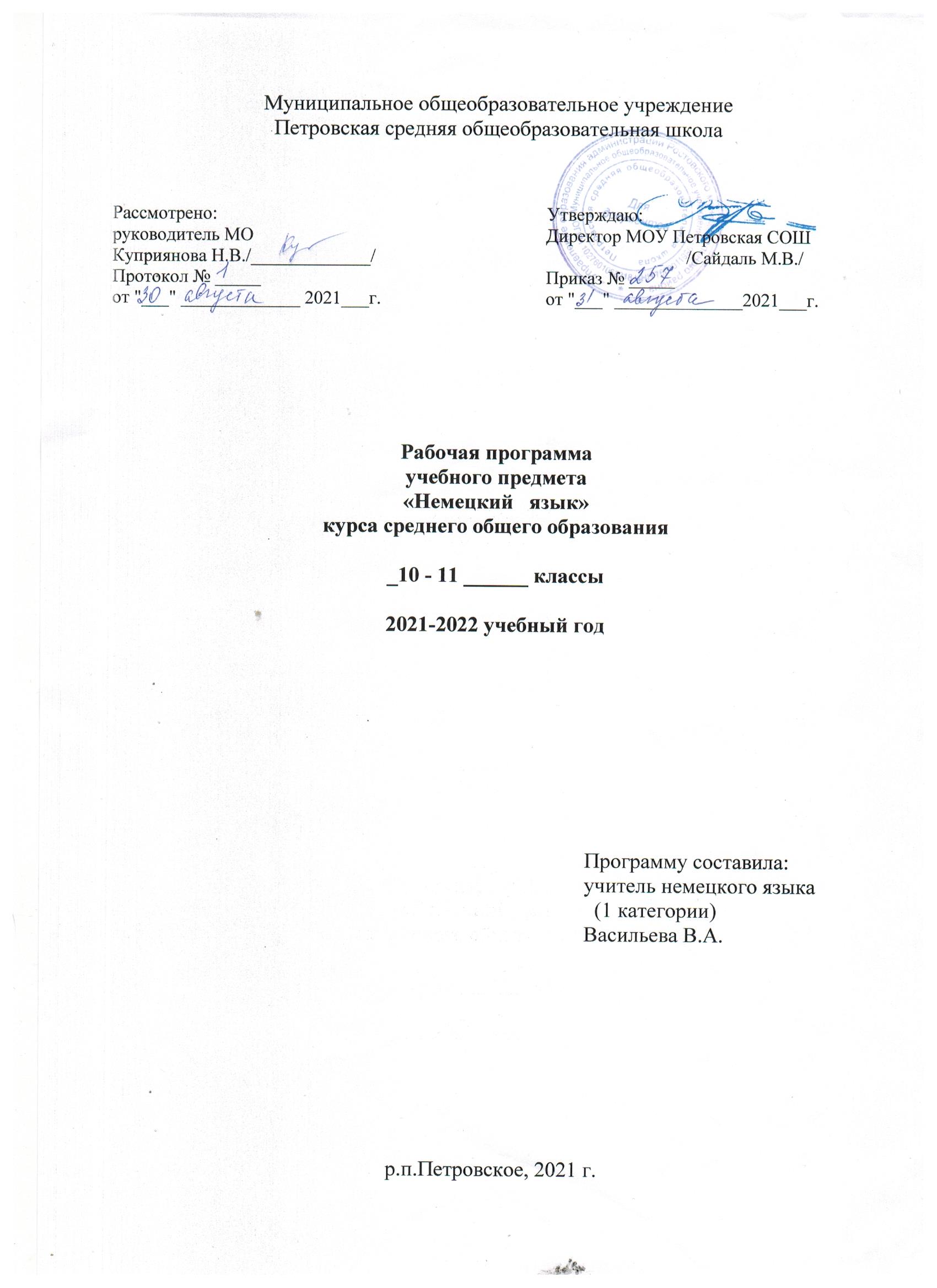                     Пояснительная запискаРабочая программа к учебному курсу «Немецкий язык» для 10-11 классов О.А.Радченко, М.А.Лытаевой, О.В.Гутброд составлена в соответствии с требованиями ФГОС общего среднего образования и примерной программы М.А.Лытаевой «Немецкий язык. Рабочие программы. Предметная линия учебников Вундеркинды Плюс 10-11 класс» (М.; Просвещение, 2020 г.) и следующих нормативных документов:   1.Федеральный закон «Об образовании в Российской Федерации».   2. ФГОС среднего общего образования (утв. Приказом Министерства образования и науки РФ от 17 мая 2012 г.№ 413) с изменениями и дополнениями от: 29 декабря 2014 г., 31 декабря 2015 г., 29 июня 2017 г., 24 сентября, 11 декабря 2020 г. 3.  Постановление Главного государственного санитарного врача РФ от 28.09.2020 №28 «Об утверждении СанПиН 2.4.3648-20» Санитарно-эпидемиологические требования к организациям воспитания и обучения, отдыха и оздоровления детей и молодёжи» (зарегистрирован 18.12.2020 № 61573).4. Приказ Министерства Просвещения  РФ от 20 мая 2020 г. №254 с изменениями и дополнениями от 23 декабря 2020 г. «Об утверждении федерального перечня учебников, рекомендуемых к использованию при реализации имеющих государственную аккредитацию образовательных программ начального общего, основного общего, среднего общего образования». 5. Методическое письмо по преподаванию учебного предмета «Иностранный язык» и «Иностранный язык (второй)» в образовательных организациях Ярославской области в 2015/2016 уч.г. Авторы Безенина И.Ф. и Урывчикова Н.В.6. Методические рекомендации по составлению рабочих программ на 2017/2018 учебный год, 2018/2019 учебный год.7. Методическое письмо о преподавании учебных предметов предметной области «Иностранные языки» в 2020/2021 учебном году. Авторы: Соколова О.А., Урывчикова Н.В.,ст. преподаватели КГД ГАУ ДПО ЯО ИРО 8.Учебный план МОУ Петровской СОШ на 2020-2021 учебный год «Среднее общее образование 10-11 классы», утверждённый приказом от 24.08.2020 г. №1210о.д.9. Основная образовательная программа среднего общего образования МОУ Петровской СОШ.             Рабочая программа ориентирована на использование учебно-методического комплекса  Wunderkinder plus  (Вундеркинды +) и включает в себя:
∙ Немецкий язык. Рабочие программы. Предметная линия учебников «Вундеркинды Плюс». 10–11 классы – автор М. А. Лытаева;
∙ Учебник (Lehrbuch – LB) – 10 класс : учебник  для общеобразовательных организаций : базовый и углубленные уровни /  – О.А. Радченко, М.А. Лытаева,О. В. Гутброд.- М.: Просвещение,2020.–255с.:–ил.-(Вундеркинды Плюс);
∙ Книга для учителя (Lehrerhandbuch) – 10 класс : учебное  пособие для общеобразовательных организаций : базовый и углубленные уровни / М. А. Лытаева. – М. : Просвещение, 2019. – 226 с.: – .- (Вундеркинды Плюс).;             Уровень освоения предмета - базовый.             Сроки реализации программы – 2 года             Авторская программа рассчитана на 3 часа в неделю в учебном плане – 10 класс -102 учебных часа, по 3 часа в неделю (34 учебных недели); 11 класс – 102 учебных часа, по 3 часа в неделю (34 учебных недели). Итого – 204 учебных часа. По окончании 11 класса учащиеся сдают единый государственный экзамен по немецкому языку, который является экзаменом по выбору, поэтому в УМК большое внимание уделяется формированию стратегий для успешного прохождения этого испытания.            Выбор данной программы мотивирован следующими ее особенностями: курс имеет коммуникативную направленность, разнообразен; реализуется принцип взаимосвязанного обучения всем видам речевой деятельности при дифференцированном подходе к каждому из них; отражает всю гамму подходов и приемов современной методики; большой  запас  современной  лексики,  большая  часть  которой  предназначена  для рецептивного  усвоения,  упор  делается  на  обучение  средствами  выразительности речи, а также на обучение разговорному языку современной молодежи.Цели и задачи курсаЦель - дальнейшее развитие иноязычной коммуникативной компетенции, формирование умения использовать иностранный язык как средство для получения информации из иноязычных источников в образовательных и самообразовательных целях.Задачи:Формировать готовность обучающихся к саморазвитию и непрерывному образованию;достижение уровня владения иностранным языком, достаточного для делового общения в рамках выбранного профиля;владение иностранным языком как одним из средств формирования учебно-исследовательских умений, расширения своих знаний в других предметных областях;создавать условия для творческого развития ребёнка; прививать навыки рефлексии и саморефлексии; развивать национальное самосознание наряду с межкультурной толерантностью;создавать ситуации для самореализации личности ребёнка;воспитывать в ребёнке самоуважение;воспитывать сознательное отношение к обучению, умение преодолевать трудности самостоятельно;способствовать формированию чувства успешности;развивать интерес и уважение к культуре, истории, особенностям жизни стран изучаемого языка;раскрывать общеобразовательную и практическую ценность владения несколькими иностранными языкамиПланируемые результаты освоения учебного предмета10 классЛичностные результаты должны отражать:1)российскую гражданскую идентичность, патриотизм, уважение к своему народу, чувства ответственности перед Родиной, гордости за свой  край,  свою  Родину; прошлое   и   настоящее   многонационального   народа   России,   уважение государственных символов (герб, флаг, гимн);2)гражданскую позицию как активного и ответственного члена российского общества, осознающего свои конституционные права и обязанности, уважающего закон и правопорядок, обладающего чувством собственного достоинства, осознанно принимающего традиционные национальные и общечеловеческие гуманистические и демократические ценности;3)готовность к служению Отечеству, его защите;4)сформированность мировоззрения,  соответствующего  современному  уровню развития науки и общественной практики, основанного на диалоге культур, а также различных  форм  общественного сознания,  осознание  своего  места  в поликультурном мире;5)сформированность  основ  саморазвития  и  самовоспитания  в  соответствии  с общечеловеческими ценностями и идеалами гражданского общества; готовность и способность к самостоятельной, творческой и ответственной деятельности;6)толерантное    сознание и  поведение  в  поликультурном  мире,  готовность  и способность вести диалог с другими людьми, достигать в нем взаимопонимания, находить общие цели и сотрудничать для их достижения;7)навыки сотрудничества со сверстниками, детьми младшего возраста, взрослыми в образовательной, общественно полезной, учебно-исследовательской, проектной и других видах деятельности;8)нравственное сознание и поведение на основе усвоения общечеловеческих ценностей;9)готовность и способность к образованию, в том числе самообразованию, на протяжении всей жизни; сознательное отношение к непрерывному образованию как условию успешной профессиональной и общественной деятельности;10)эстетическое отношение к миру, включая эстетику быта, научного и технического творчества, спорта, общественных отношений;11)принятие и реализация ценностей здорового и безопасного образа жизни, потребности в физическом самосовершенствовании, занятиях  спортивно-оздоровительной  деятельностью,  неприятия  вредных  привычек:  курения, употребления алкоголя, наркотиков;12)бережное, ответственное и компетентное отношение  к  физическому  и психологическому  здоровью,  как  собственному,  так  и  других  людей,  умение оказывать первую помощь;13)осознанный  выбор  будущей  профессии  и  возможностей  реализации  собственных жизненных  планов;  отношение  к  профессиональной  деятельности  как  к возможности  участия  в  решении  личных,  общественных,  государственных, общенациональных проблем;14)сформированность  экологического  мышления,  понимания  влияния  социально-экономических  процессов  на  состояние  природной  и  социальной  среды; приобретение опыта эколого-ориентированной деятельности;15)ответственное  отношение  к  созданию  семьи  на  основе  осознанного  принятия ценностей семейной жизни.Метапредметные результаты должны отражать:1)умение  самостоятельно  определять  цели  деятельности  и  составлять  планы деятельности,  самостоятельно  осуществлять,  контролировать  и  корректировать деятельность; использовать все возможные ресурсы для достижения поставленныхцелей  и  реализации  планов  деятельности;  выбирать  успешные  стратегии  в различных ситуациях;2)умение  продуктивно  общаться  и  взаимодействовать  в  процессе  совместной деятельности,  учитывать  позиции  других участников  деятельности,  эффективно разрешать конфликты;3)владение  навыками  познавательной,  учебно-исследовательской  и  проектной деятельности,  навыками  разрешения  проблем;  способность  и  готовность  к самостоятельному  поиску  методов  решения  практических  задач,  применению различных методов познания;4)готовность  и  способность  к  самостоятельной  информационно-познавательной деятельности,  включая  умение  ориентироваться  в  различных  источниках информации, критически оценивать и интерпретировать информацию, получаемую из различных источников;5)умение использовать средства информационных и коммуникационных технологий в решении когнитивных, коммуникативных и организационных задач с соблюдением требований  эргономики,  техники  безопасности,  гигиены,  ресурсосбережения, правовых и этических норм, норм информационной безопасности;6)умение определять назначение и функции различных социальных институтов;7)умение самостоятельно оценивать и принимать решения, определяющие стратегию поведения, с учетом гражданских и нравственных ценностей;8)владение  языковыми  средствами –умение  ясно,  логично  и  точно  излагать  свою точку зрения, использовать адекватные языковые средства;9)владение  навыками  познавательной  рефлексии  как  осознания  совершаемых действий и мыслительных процессов, их результатов и оснований, границ своего знания и незнания, новых познавательных задач и средств их достижения.Предметные результаты      В результате изучения учебного предмета «Иностранный язык» на уровне среднего общего образования: выпускник на базовом уровне научится:Коммуникативные умения. Говорение, диалогическая речь:–вести диалог/полилог в ситуациях неофициального общения в рамках изученной тематики;–при помощи разнообразных языковых средств без подготовки инициировать, поддерживать и заканчивать беседу на темы, включённые в раздел «Предметное содержание речи»;–выражать и аргументировать личную точку зрения;–запрашивать информацию и обмениваться информацией в пределах изученной тематики;–обращаться за разъяснениями, уточняя интересующую информацию.Говорение, монологическая речь:–формулировать несложные связные высказывания с использованием основных коммуникативных типов речи (описание, повествование, рассуждение, характеристика) в рамках тем, включённых в раздел «Предметное содержание речи»;–передавать основное содержание прочитанного/увиденного/услышанного;–давать краткие описания и/или комментарии с опорой на нелинейный текст (таблицы, графики);–строить высказывание на основе изображения с опорой или без опоры на ключевые слова/план/вопросы.Аудирование:–понимать основное содержание несложных аутентичных аудиотекстов различных стилей и жанров монологического и диалогического характера в рамках изученной тематики с четким нормативным произношением;–выборочное понимание запрашиваемой информации из несложных аутентичных аудиотекстов различных жанров монологического и диалогического характера в рамках изученной тематики, характеризующихся чётким нормативным произношением.Чтение:–читать и понимать несложные аутентичные тексты различных стилей и жанров, используя основные виды чтения (ознакомительное, изучающее, поисковое/просмотровое) в зависимости от коммуникативной задачи;–отделять в несложных аутентичных текстах различных стилей и жанров главную информацию от второстепенной, выявлять наиболее значимые факты.Письмо:–писать несложные связные тексты по изученной тематике;–писать личное (электронное) письмо, заполнять анкету, письменно излагать сведения о себе в форме, принятой в стране/странах изучаемого языка;–письменно выражать свою точку зрения в рамках тем, включённых в раздел «Предметное содержание речи», в форме рассуждения, приводя аргументы и примеры.Языковые навыки Орфография и пунктуация:–владеть орфографическими навыками в рамках тем, включённых в раздел «Предметное содержание речи»;–расставлять в тексте знаки препинания в соответствии с нормами пунктуации.Фонетическая сторона речи:–владеть слухопроизносительными навыками в рамках тем, включенных в раздел «Предметное содержание речи»;–владеть навыками ритмико-интонационного оформления речи в зависимости от коммуникативной ситуации.Лексическая сторона речи:–распознавать и употреблять в речи лексические единицы в рамках тем, включённых в раздел «Предметное содержание речи»;–определять принадлежность слов к частям речи по аффиксам;–догадываться о значении отдельных слов на основе сходства с родным языком, по словообразовательным элементам и контексту;–распознавать и употреблять различные средства связи в тексте для обеспечения его целостности.Выпускник на базовом уровне получит возможность научиться: Коммуникативные умения:Говорение, диалогическая речь:–вести диалог/полилог в ситуациях официального общения в рамках изученной тематики; кратко комментировать точку зрения другого человека;–проводить подготовленное интервью, проверяя и получая подтверждение какой-либо информации;–обмениваться информацией, проверять и подтверждать собранную фактическую информацию.Говорение, монологическая речь:–резюмировать прослушанный/прочитанный текст;–обобщать информацию на основе прочитанного/прослушанного текста.Аудирование:–полно и точно воспринимать информацию в распространённых коммуникативных ситуациях;–обобщать прослушанную информацию и выявлять факты в соответствии с поставленной задачей/вопросом.Чтение:–читать и понимать несложные аутентичные тексты различных стилей и жанров и отвечать на ряд уточняющих вопросов.Письмо:–писать краткий отзыв на фильм, книгу или пьесу.Языковые навыки, фонетическая сторона речи:–произносить звуки немецкого языка чётко, с естественным произношением, не допуская ярко выраженного акцента.Орфография и пунктуация:–владеть орфографическими навыками;–расставлять в тексте знаки препинания в соответствии с нормами пунктуации.Лексическая сторона речи:–использовать фразовые глаголы по широкому спектру тем, уместно употребляя их в соответствии со стилем речи;–узнавать и использовать в речи устойчивые выражения и фразы.Социокультурная компетенция:Ученикам предоставляется возможность:–несколько расширить и систематизировать страноведческие знания, касающиеся страны изучаемого языка, особенностей культуры народа - носителей данного языка;–лучше осознать явления своей действительности, своей культуры, путем сравнения их с иной действительностью и иной культурой;–развивать умения представлять свою страну в процессе межличностного межкультурного общения;–совершенствовать умения адекватно вести себя в процессе официального и неофициального общения, соблюдая этику межкультурного общения;–проявлять толерантность к необычным проявлениям иной культуры, к особенностям менталитета носителей изучаемого языка.Компенсаторная компетенция:- создаются условия для развития умений выходить из положения при дефиците языковых средств, а именно:–умение использовать переспрос, просьбу повторить сказанное, а также использовать словарные замены с помощью синонимов, описания понятия в процессе непосредственного устно-речевого общения;–умение пользоваться языковой и контекстуальной догадкой при чтении и аудировании, прогнозировать содержание текста по заголовку, началу текста;–использовать текстовые опоры (подзаголовки, сноски, комментарии и др.);–игнорировать лексические и другие трудности при установке на понимание основного содержания текста в процессе опосредованного общения.Учебно-познавательная компетенция:–умение осуществлять поиск необходимой информации, использовать справочную литературу, в том числе словари (толковые, энциклопедии);–умение обобщать информацию, фиксировать еѐ, например, в форме тезисов, ключевых слов;–умение выделять основную нужную информацию из различных источников, списывать/ выписывать её;–умение использовать новые информационные технологии.Специальные учебные умения:–умение интерпретировать языковые средства, отражающие особенности иной культуры;–умение пользоваться двуязычным словарем;–умение использовать выборочный перевод в целях уточнения понимания иноязычного текста11 класс      В результате изучения учебного предмета «Немецкий язык» на уровне среднего общего образования: Выпускник на базовом уровне научится:Коммуникативные уменияГоворение, диалогическая речьвести диалог/полилог в ситуациях неофициального общения в рамках изученной тематики;при помощи разнообразных языковых средств без подготовки инициировать, поддерживать и заканчивать беседу на темы, включенные в раздел «Предметное содержание речи»;выражать и аргументировать личную точку зрения;запрашивать информацию и обмениваться информацией в пределах изученной тематики;обращаться за разъяснениями, уточняя интересующую информацию.Говорение, монологическая речьформулировать несложные связные высказывания с использованием основных коммуникативных типов речи (описание, повествование, рассуждение, характеристика) в рамках тем, включенных в раздел «Предметное содержание речи»;передавать основное содержание прочитанного/увиденного/услышанного;давать краткие описания и/или комментарии с опорой на нелинейный текст (таблицы, графики);строить высказывание на основе изображения с опорой или без опоры на ключевые слова/план/вопросы. Аудированиепонимать основное содержание несложных аутентичных аудиотекстов различных стилей и жанров монологического и диалогического характера в рамках изученной тематики с четким нормативным произношением;выборочное понимание запрашиваемой информации из несложных аутентичных аудиотекстов различных жанров монологического и диалогического характера в рамках изученной тематики, характеризующихся четким нормативным произношением.Чтениечитать и понимать несложные аутентичные тексты различных стилей и жанров, используя основные виды чтения (ознакомительное, изучающее, поисковое/просмотровое) в зависимости от коммуникативной задачи;отделять в несложных аутентичных текстах различных стилей и жанров главную информацию от второстепенной, выявлять наиболее значимые факты.Письмописать несложные связные тексты по изученной тематике;писать личное (электронное) письмо, заполнять анкету, письменно излагать сведения о себе в форме, принятой в стране/странах изучаемого языка;письменно выражать свою точку зрения в рамках тем, включенных в раздел «Предметное содержание речи», в форме рассуждения, приводя аргументы и примерыЯзыковые навыкиОрфография и пунктуациявладеть   орфографическими   навыками   в   рамках   тем,   включенных  в   раздел «Предметное содержание речи»;расставлять в тексте знаки препинания в соответствии с нормами пунктуации.Фонетическая сторона речивладеть   слухопроизносительными   навыками   в   рамках   тем,   включенных   в   раздел «Предметное содержание речи»;владеть   навыками   ритмико-интонационного   оформления   речи   в   зависимости   от коммуникативной ситуации.Лексическая сторона речираспознавать и употреблять в речи лексические единицы в рамках тем, включенных в раздел «Предметное содержание речи»;распознавать и употреблять в речи наиболее распространенные глаголы;определять   принадлежность   слов   к   частям   речи   по   аффиксам:   префиксы существительных и глаголов: vor-, mit-; суффиксы существительных: -chen, -in, -er, -ung, -heit, -keit, -schaft, -or, -um, -ik, - e; -ler, -ie; суффиксы прилагательных: -ig, -lich, -isch, -los, -sam, -bar; отрицательный префикс un-.догадываться о значении отдельных слов на основе сходства с родным языком, по словообразовательным элементам и контексту;распознавать и употреблять различные средства связи в тексте для обеспечения его целостности.Грамматическая сторона речиоперировать в процессе устного и письменного общения основными синтактическими конструкциями в соответствии с коммуникативной задачей;употреблять в речи различные коммуникативные типы предложений: утвердительные, вопросительные (общий, специальный, альтернативный, разделительный вопросы), отрицательные, побудительные (в утвердительной и отрицательной формах);употреблять в речи распространенные и нераспространенные простые предложения, в том числе с несколькими обстоятельствами, следующими в определенном порядке;употреблять в речи сложносочиненные предложения с союзами und, aber, denn,deshalb, darum, nicht nur, sondern auch;употреблять в речи сложноподчиненные предложения: с придаточными дополнительными с союзами dass, ob и др.; вопросительными словами wer, was, wannи др.; причины с союзами weil, da; условными с союзом wenn; времени с союзами wenn, als, nachdem; определительными с относительными местоимениями die, der,dаs; цели с союзом damit;владеть способами выражения косвенной речи, в том числе косвенным вопросом с союзом ob, без использования форм сослагательного наклонения;владеть различными средствами связи в тексте для обеспечения его целостности, в том числе с помощью наречий zuerst, dann, nachher, zuletzt и др.;употреблять в речи сложноподчиненные предложения со всеми типами придаточных, в том числе с использованием местоименных наречий worűber, wofűr, womit в роли союзов;употреблять в речи условные предложения реального и нереального характера;употреблять в речи предложения с конструкцией Ich wünsche, dass ...;употреблять в речи предложения с конструкцией so..., dass ... (Ich war so beschäftigt,dass... );употреблять в речи конструкции с герундием;употреблять в речи конструкции с инфинитивом;использовать косвенную речь;использовать в речи глаголы в наиболее употребляемых временных формах:употреблять в речи страдательный залог в формах наиболее используемых времен:употреблять в речи различные грамматические средства для выражения будущего времени;употреблять в речи модальные глаголы и их эквиваленты;согласовывать времена в рамках сложного предложения в плане настоящего и прошлого;употреблять в речи имена существительные в единственном числе и во множественном числе, образованные по правилу, и исключения;употреблять в речи определенный/неопределенный/нулевой артикль;употреблять в речи модальные наречия doch, sicher, bestimmt;употреблять в речи местоименные наречия (worüber, darüber, womit, damit);употреблять в речи местоимения: личные, притяжательные, указательные, неопределенные (jemand, niemand), неопределенно-личные (man);употреблять в речи имена прилагательные в положительной, сравнительной и превосходной степенях, образованные по правилу, и исключения;употреблять в речи наречия в положительной, сравнительной и превосходной степенях, а также наречия, выражающие количество и наречия, выражающие время;употреблять предлоги, выражающие направление движения, время и место действия, в том числе предлоги, имеющие двойное управленияВыпускник на базовом уровне получит возможность научиться:Коммуникативные уменияГоворение, диалогическая речьвести   диалог/полилог   в   ситуациях   официального   общения   в   рамках   изученной тематики; кратко комментировать точку зрения другого человека;проводить подготовленное интервью, проверяя и получая подтверждение какой-либо информации;обмениваться информацией, проверять и подтверждать собранную фактическую информацию.Говорение, монологическая речьрезюмировать прослушанный/прочитанный текст;обобщать информацию на основе прочитанного/прослушанного текста.  Аудированиеполно и точно воспринимать информацию в распространенных коммуникативных ситуациях;обобщать   прослушанную   информацию   и   выявлять   факты   в   соответствии   с поставленной задачей/вопросом.Чтениечитать и понимать несложные аутентичные тексты различных стилей и жанров и отвечать на ряд уточняющих вопросов.Письмо - писать краткий отзыв на фильм, книгу или пьесу.Языковые навыкиФонетическая сторона речипроизносить   звуки  немецкого   языка   четко,   естественным   произношением,   не допуская ярко выраженного акцента.Орфография и пунктуациявладеть орфографическими навыками;расставлять в тексте знаки препинания в соответствии с нормами пунктуацииЛексическая сторона речииспользовать типовые глаголы по широкому спектру тем, уместно употребляя их в соответствии со стилем речи;узнавать и использовать в речи устойчивые выражения и фразы           Грамматическая сторона речииспользовать   в   речи   модальные   глаголы   для   выражения   возможности   или вероятности в прошедшем времени ;употреблять   в   речи   структуру   haben/sein  +  zu  +  Infinitiv    как   эквивалент страдательного залога;употреблять в речи все формы страдательного залога;употреблять в речи времена Perfekt, Plusguamperfekt;употреблять в речи условные предложения нереального характера (Konjunktiv I-II);употреблять в речи предложения с двойными союзными конструкциями;использовать   широкий   спектр   союзов   для   выражения   противопоставления   и различия в сложных предложениях.Содержание учебного курса10 классОсновные содержательные линии:• коммуникативные умения в основных видах речевой деятельности: аудировании, говорении, чтении и письме;• языковые навыки пользования лексическими, грамматическими, фонетическими и орфографическими средствами языка;• социокультурная осведомлённость и умения межкультурного общения;• общеучебные и специальные учебные умения, универсальные учебные действия. Главной содержательной линией является формирование и развитие коммуникативной компетенции в совокупности с речевой и языковой компетенцией. Уровень развития коммуникативной компетенции выявляет уровень овладения речевыми навыками и языковыми средствами второго иностранного языка на данном этапе обучения, а также уровень развития компенсаторных навыков, необходимых при овладении вторым иностранным языком. В свою очередь, развитие коммуникативной компетенции неразрывно связано с социокультурной осведомлённостью учащихся. Все указанные содержательные линии находятся в тесной взаимосвязи и единстве учебного предмета «Иностранный язык»Предметное содержание речи.1. Увлечения и интересы, связь с предыдущими поколениями. Географическое положение климат, население, крупные города, достопримечательности. Путешествие по своей стране и за рубежом. Изучение иностранных языков2. Общение в семье и в школе. Образование и профессии3. Общение в семье и в школе. Семейные традиции. Домашние обязанности. Связь с предыдущими поколениями. Отношения поколений в семье. Семейные истории. Переписка с друзьями. Система ценностей.4. Развитие языка. Диалекты. Молодёжный сленг. Выдающиеся личности, повлиявшие на развитие культуры и науки России и стран изучаемого языка5. Прогресс в науке. Современные профессии. Образование и профессии. Новые информационные технологии. Робототехника.6. Энергосбережение. Последствия изменения климата. Деятельность различных организаций по защите окружающей среды. Общество потребления. Природные ресурсы. Возобновляемые источники энергии. Изменение климата и глобальное потепление7. Географическое положение, климат, население, крупные города, достопримечательности. Политические и экономические системы. Выдающиеся личности в истории стран изучаемого языка.8. Новые информационные технологии. Изучение иностранных языков. Общество потребления. Здоровый образ жизни. Дистанционное образование. Развитие языка.9. Здоровый образ жизни. Увлечения и интересы. Активный отдых. Экстремальные виды спортаОтпуск и каникулы Разные способы проведения каникул. Летние развлечения. Какие недостатки и преимущества имеют разные виды отдыха? Подготовка к путешествию. Что важно сделать при планировании отдыха? Мой летний отдых, рассказы о путешествиях. Обсуждение с друзьями вариантов летнего отдыха, выбор оптимального направления для летнего отдыха. Отпуск без родителей: плюсы и минусы. Какие страны выбирают для отдыха жители России и Германии? Проект: написание туристического проспекта о своем регионе для немецких туристов. Самостоятельная работа по теме «Отпуск и каникулы» Школа и школьная жизнь Школьная система в Германии. Типы школ. Каким образом немецкие школьники выбирают индивидуальную траекторию обучения? Почему школьникам нравится и не нравится учиться? Каким образом можно проявлять свою активную общественную позицию в школе? Старшая ступень в гимназии. Особенности учебного процесса. Мобильные телефоны в средней школе: за и против. Проект: Брошюра о своей школе на немецком языке. Самостоятельная работа по теме «Школа и школьная жизнь»Подготовка к итоговому государственному экзамену 1Выполнение заданий раздела «Аудирование» и «Говорение» (подготовка к ЕГЭ). Выполнение заданий раздела «Чтение» (подготовка к ЕГЭ). Выполнение заданий раздела «Лексика и грамматика» (подготовка к ЕГЭ). Выполнение заданий раздела «Письмо» (подготовка к ЕГЭ)Моя семьяОтношения родителей и детей. Оценка своих чувств. Родители о детях. Что обе стороны желают изменить в своих отношениях? Черты характера. Какими бы хотели видеть друг друга дети и родители? Какие качества являются для них определяющими? Кто является примером для немецкой молодѐжи? Сослагательное наклонение: конъюнктив II. Какие отношения складываются между братьями и сестрами? Каким образом можно наладить отношения в семье? Что такое семейная конференция и как совместное проведение времени способствует взаимопониманию?Какой ты видишь свою собственную семью? Представители известных семейств. Повторение по теме «Моя семья». Контрольная работа по темам 2-3Мир книгПочему чтение важно для развития личности? По каким причинам молодежь (не)читает книги? Как можно мотивировать своих друзей к чтению? Какие книги популярны среди немецкой молодежи? Какие существуют литературные жанры? Чем они характеризуются? Где молодые люди обычно читают? Сказки братьев Гримм. Воспоминание о детстве. Придаточные относительные предложения. Самостоятельная работа по теме «Мир книг»Подготовка к итоговому государственному экзамену 2Выполнение заданий раздела «Чтение» (подготовка к ЕГЭ). Выполнение заданий раздела «Лексика и грамматика» (подготовка к ЕГЭ). Выполнение заданий раздела «Аудирование» (подготовка к ЕГЭ). Выполнение заданий раздела «Письмо» (подготовка к ЕГЭ).Научно-технический прогрессКакие известные и важные изобретения были сделаны немецкими учеными. Как используются эти изобретения сейчас? Какие преимущества имеет научно-технический прогресс? Обмен мнениями: какое изобретение оказало наибольшее влияние на развитие общества. Как помогает компьютер осуществлять работу в офисе? Генные технологии. Их виды и особенности. Какое влияние оказывает развитие генной инженерии на организм человека: плюсы и минусы. Проект: постеры, посвященные российским и немецким лауреатам Нобелевской премии. Повторение по теме «Научно-технический прогресс». Контрольная работа по темам 4-5.Изменения климата и его последствияКакие основные последствия загрязнения окружающей среды вы можете назвать? Из-за каких действий человека это происходит? Что такое парниковый эффект? Что является его причиной и следствием? Деятельность природоохранных организаций. Участие молодежи в проектах природоохранных организаций. Что нужно сделать в быту для охраны окружающей среды. Как можно охранять окружающую среду каждый день. Акции по защите окружающей среды в Германии и России. Самостоятельная работа по теме «Изменения климата и его последствия»Подготовка к итоговому государственному экзамену 3Выполнение заданий раздела «Чтение» (подготовка к ЕГЭ). Выполнение заданий «Аудирование» (подготовка к ЕГЭ). Выполнение заданий раздела «Говорение» (подготовка к ЕГЭ)Германия тогда и сейчасОсновные события Второй мировой войны. Разделение Германии после ВОВ. Различие послевоенного развития Западной и Восточной Германии. Падение Берлинской стены. Какие чувства оно вызвало? Политическая система Германии. Основные ветви власти. Участие молодежи Германии в политической жизни. Немецкие бренды. Проект: сравнительный анализ политических систем Германии, Австрии, Швейцарии и России. Повторение по теме «Германия тогда и сейчас».Контрольная работа по темам 6-7.Цифровые средства информацииКакими электронными устройствами пользуются молодые люди в Германии и России. С какой целью молодые люди пользуются электронными устройствами? Зачем молодые люди используют Интернет? Телефон или смартфон? Какие новые функции важнее, чем телефонные разговоры? Для чего используются приложения в смартфонах. Какие приложения кажутся вам наиболее полезными? Компьютер и Интернет в школе: за и против. Какие проблемы могут быть связаны с использованием электронных устройств. Проект: возможности Интернета для самостоятельного изучения иностранных языков. Самостоятельная работа по теме «Цифровые средства информации»Подготовка к итоговому государственному экзамену 4Выполнение заданий раздела «Чтение» (подготовка к ЕГЭ). Выполнение заданий раздела «Лексика и грамматика» (подготовка к ЕГЭ). Выполнение заданий раздела «Аудирование» (подготовка к ЕГЭ). Выполнение заданий раздела «Письмо» (подготовка к ЕГЭ).Свободное время с пользойЧем занимаются молодые люди в Германии в свободное время? Интересные хобби и кружки. Где можно интересно отметить окончание 10 класса? Обмен мнениями и предложение вариантов праздника. Чем охотнее занимаются молодежь и люди в возрасте. Есть ли отличия? Необычные способы времяпрепровождения юношей и девушек. Экстремальные виды спорта. Плюсы и минусы. Нужно ли запретить молодым людям заниматься экстремальными видами спорта? Хобби типичные для мужчин и женщин. Может девушка быть успешной в необычном для нее увлечении? Повторение по теме «Цифровые средства информации».Контрольная работа по темам 8-9Итоговый тренинг к итоговому государственному экзаменуВыполнение заданий раздела «Аудирование» (подготовка к ЕГЭ). Выполнение заданий раздела «Чтение» (подготовка к ЕГЭ). Выполнение заданий раздела «Лексика и грамматика». Выполнение заданий раздела «Письмо» (подготовка к ЕГЭ). Выполнение заданий раздела «Говорение» (подготовка к ЕГЭ)Итоговая контрольная работаИтоговый урок 11 классТема 1. Kulturreisen. Культурные путешествияСодержание темы: общение с друзьями и знакомыми. Переписка с друзьями. Путешествие по своей стране и за рубежом. Увлечения и интересы. Образовательные поездки. Географическое положение, климат, население, крупные города, достопримечательности. Путешествие по своей стране и за рубежом. Праздники и знаменательные даты в различных странах мира. Диалекты. Декоративно-прикладное искусствоЛексика: путешествия на различных видах транспорта, малые народы Германии и России, путешествие по железной дороге и на самолете (речевые клише)Грамматика:  косвенный вопрос. Повелительное наклонениеФонетика/Орфография: чтение географических названийСтрановедение:  малые народы Германии и России, их культура и быт. История русских немцев. Великие немцы из России. Типично немецкое и типично русское. Путешествие по железной дороге в германии (правила)Тема 2. Internationale Projekte. Международные проектыСодержание темы: Знаменитые природные заповедники России и мира. Экотуризм. Космос. Развитие города и регионов. Иностранные языки в профессиональной деятельности и для повседневного общения. Увлечения и интересы. Образовательные поездки.Лексика: международное взаимодействие, международный обмен, экологические проектыГрамматика:  глаголы с управлением. Относительные местоименияФонетика/Орфография: чтение сложных слов. УдарениеСтрановедение:  российско-германские проекты. Международные обмены. Межкультурное взаимодействиеТема 3. Was ist Kunst? ИскусствоСодержание темы: Увлечения и интересы. Молодежные субкультуры. Классическое и современное искусство. Изобразительные (живопись, архитектура, скульптура, графика) и неизобразительные виды искусства (музыка, театр, кино, хореография). Мода и дизайн как часть культуры. Альтернативные виды искусстваЛексика: искусство: виды и жанры, описание картины, отношение к предметам искусства. Как влияет искусство на человекаГрамматика:  сравнительные придаточные предложенияФонетика/Орфография: интонация в сложных предложенияхСтрановедение: отношения в семьях Германии и России. Примеры для подражания. Информация об известных семьях.  Статистические данныеТема 4. Freundschaft und Liebe. Любовь и дружбаСодержание темы: Круг друзей. Дружба и любовь. Общение с друзьями и знакомыми. Переписка с друзьями. Выдающиеся личности в истории  стран изучаемого языкаЛексика: взаимоотношения, качества личности, любовь и дружбаГрамматика:  придаточные предложения. ПовторениеФонетика/Орфография: чтение сложных словСтрановедение:  биография Клары Шуман. Отношение немецких подростков к любви и дружбеТема 5. Gesunde Lebensweise. Здоровый образ жизниСодержание темы: Здоровый образ жизни.  Болезни и симптомы. Поход к врачу. Активный отдых. Правильное питание. Современные тенденции в заботе о здоровье: йога, вегетарианство, фитнесЛексика: здоровое питание, распорядок дня, эффективное распределение времени, спортГрамматика:  союзы statt …zu, ohne… zu, um…zuФонетика/Орфография:  чтение названий продуктов питания и блюдСтрановедение: как питаются немецкие молодые люди. Пирамида питанияТема 6. Mode und Schönheit. Мода и красотаСодержание темы: Мода и дизайн как часть культуры. Увлечения и интересы. Общество потребления. Образование и профессииЛексика: предметы одежды, характеристика внешнего вида, покупки в магазине и обмен, профессия дизайнера, школьная формаГрамматика:  склонение и степени сравнения прилагательныхФонетика/Орфография:  чтение интернациональных и заимствованных слов (предметы одежды)Страноведение:  модные стили. Известные и молодые дизайнеры. Национальная одеждаТема 7. Konsum und Geld. Деньги и общество потребленияСодержание темы: Общество потребления. Деньги, покупки.   Самостоятельная жизнь. Система ценностей. Волонтёрство. Политические и экономические системы. Успех в профессииЛексика: общество потребления, карманные деньги, планирование бюджета, реклама и волонтерствоГрамматика:  сослагательное наклонение для выражения нереальных желанийФонетика/Орфография:  чтение датСтрановедение:  приметы, связанные с деньгами, отношение к деньгам как часть менталитета. История возникновения денегТема 8. Berufswahl. Выбор профессииСодержание темы: Современные профессии. Планы на будущее, проблемы выбора профессии. Образование и профессии. Карьера и семья. Успех в профессии.  Иностранные языки в профессиональной деятельности и для повседневного общения. Образовательные поездкиЛексика: профессии, действия, связанные с профессиональными областями, высшее образование, написание биографии и мотивационного письма (речевые клише)Грамматика:  употребление относительных местоимений и относительных предложенийФонетика/Орфография:  интонация в сложных предложенияхСтрановедение:  высшие учебные заведения Германии: типы и правила поступления. Возможности для профессионального самоопределения в немецкоязычных станах. Благотворительные и культурные проектыТема 9. Schlüsselkompetenzen für den Erfolg. Ключевые компетенции – залог успехаСодержание темы: Планы на будущее, проблемы выбора профессии. Образование и профессии.   Успех в профессии.  Иностранные языки в профессиональной деятельности и для повседневного общения. Официальный стиль общения. Особенности жизни в городе. Городская инфраструктура. Особенности жизни в сельской местности. Сельское хозяйство.Лексика: качества личности для профессионального успехаГрамматика:  повторениеФонетика/Орфография:  интонация в предложении и текстеСтрановедение:  требования работодателей для своих сотрудников. Образовательные программы, популярные среди студентов.Тематический план10 класс (102часа)11 класс (102 часа)Приложение:                         Проекты:                    10 класс- Написание туристического проспекта о своём регионе для немецких   туристов.- Брошюра о своей школе на немецком языке.- Постеры, посвящённые российским и немецким лауреатам Нобелевской премии.                            11 класс- Мода и стиль.- Почему важно обращаться с деньгами?- Каким я стану через 20 лет? Формы организации учебного процесса: на уроках используются организационные формы, нацеливающие школьников распределять работу с соседом по парте, меняться ролями, проверять работу друг друга, выполнять работу в малых группах, брать и давать интервью, выступать в роли гида. В качестве видов контроля выделяются на уровне школы: текущий, промежуточный, итоговый.Текущий контроль за выполнением задач обучения фактически проводится на каждом занятии. Объектами контроля могут быть как виды речевой деятельности (говорение, аудирование, чтение, письмо), так и лексические и грамматические навыки школьников. Промежуточный контроль проводится в конце цепочки уроков, четверти и ориентирован на те же объекты. Он может носить тестовый характер и проводиться в форме контрольных диктантов с грамматическим заданием.Итоговый контроль осуществляется школой в конце каждого учебного года. Проверке главным образом подвергаются умения во всех видах речевой деятельности. Формы текущего, промежуточного и итогового контроля:-тесты (грамматические, лексико - грамматические, тесты по чтению и аудированию),-письменные контрольные работы,-устный опрос, -контроль знания лексики,- также (исходя из возможностей класса) проектная деятельностьОписание учебно-методического и материально-технического обеспечения В работе используется учебно-методический комплект: Лытаева М. А. Немецкий язык. Книга для учителя. 10 класс: учеб.пособие для общеобразоват. организаций: базовый и углубл. уровни – М.: Просвещение, 2020 г. Лытаева М. А., Базина Н. В. Немецкий язык. 10 класс. Рабочая тетрадь для общеобразоват. организаций: базовый и углубл. уровни. - М.: Просвещение, 2020 г. Радченко О.А., Лытаева М. А. Немецкий язык. 10 класс.  Аудиокурс «Вундеркинды Плюс» -М.: Просвещение, 2019 г. Радченко О.А., Лытаева М. А., Гутброд О.В. Немецкий язык. 10 класс.учеб. для общеобразоват. организаций: базовый и углубл. уровни. - М.: Просвещение, 2020 г. Учебник для 10 класса содержит 9 глав, 5 разделов для подготовки к ЕГЭ, немецко -русский словарь и грамматический справочник:             Глава 1. Urlaub und Ferien. Отпуск и каникулы.           Глава 2. Schule und Schulleben. Школа и школьная жизнь Глава 3. Meine Familie und ich. Моя семья Глава 4. Bücherwelt. Мир книг Глава 	5. 	Wissenschaftlich-technischer 	Fortschritt. 	Научно- технический прогресс Глава 6. Klimawandel und seine Folgen. Изменения климата и его последствия Глава 7. Deutschland: Damals und heute. Германия тогда и сейчас Глава 8. Digitale Medien. Цифровые средства информации  Глава 9. Freizeit sinnvoll gestalten. Свободное время с пользой  Немецко-русский словарь/Deutsch-russisches Wörterbuch  Грамматический справочник Каждая глава учебника (Lektion) — это отдельная тематическая единица, рассчитанная на 8–9 уроков для базового уровня и на 14–16 уроков для углублѐнного уровня. Последнее занятие по теме планируется для выполнения контрольных заданий, рефлексии достигнутых коммуникативных умений, а также для обсуждения итогов пройденной темы и повторения наиболее сложного материала. После 2, 4, 6, 8 глав в УМК включены контрольные задания в формате ЕГЭ, направленные на выработку соответствующих стратегий для выполнения тестовых заданий. 	В 	конце 	учебника 	помещена 	10 	глава, 	которая 	называется Prüfungsvorbereitung и представляет собой полный вариант теста в формате ЕГЭ с дополнительными заданиями для развития речевых умений, имеющая целью повторить и обобщить материал, изученный в течение 10 класса. Рабочая тетрадь включает в себя: задания на тренировку активного словаря и грамматики, целью которых является обучение письменной речи, подготовка к устному высказыванию, а также развитие навыков чтения и аудирования; задания для дифференцированного подхода, предназначенные для разных уровней проработки материала: базового и углублѐнного; упражнения для каждой главы разделены на две части: сначала следуют дополнительные задания для базового уровня, затем – для углублѐнного. Последняя страница раздела для углублѐнного уровня каждой главы рабочей тетради называется „Übersetzen – übertragen – übezeugen―, в которой можно найти комплекс заданий для формирования начальных умений перевода с немецкого языка на русский язык. Здесь рассматриваются некоторые приѐмы переводческих трансформаций, умения переводить сложные слова и сокращения и т. д. Текстовые материалы каждой главы можно использовать как основу для тренировки начальных умений перевода; задания из рабочей тетради могут выполняться дома и в классе, поэтому при знакомстве с рекомендациями к проведению уроков будьте внимательны. Аудиоприложение является неотъемлемой частью УМК «Вундеркинды Плюс» и содержит:  диалоги и задания на самостоятельную тренировку подобных бесед; задания на развитие навыков монологического высказывания;  задания на развитие навыков аудирования;  задания на тренировку произношения. 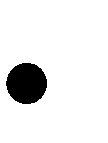 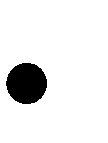 Задания к диалогам и на развитие навыков говорения можно найти как в учебнике, так и в рабочей тетради. Сами диалоги приближены к естественному звучанию, то есть имеют фоновые звуки и шумы, что всѐ же не мешает их восприятию при прослушивании. Учебно-методические средства обучения Литература для учителя Основная литература Лытаева М. А. Немецкий язык. Книга для учителя. 10 класс: учеб. пособие для общеобразоват. организаций : базовый и углубл. уровни – М.: Просвещение, 2020 г. Лытаева М. А. Немецкий язык. Рабочие программы. Предметная линия учебников «Вундеркинды Плюс» 10-11 классы» - М.: Просвещение, 2019 г. Лытаева М. А., Базина Н. В. Немецкий язык. 10 класс. Рабочая тетрадь для общеобразоват. организаций: базовый и углубл. уровни. - М.: Просвещение, 2020 г. Радченко О.А., Лытаева М. А. Немецкий язык. 10 класс.  Аудиокурс «Вундеркинды Плюс» -М.: Просвещение, 2020 г. Радченко О.А., Лытаева М. А., Гутброд О.В. Немецкий язык. 10 класс. учеб. для общеобразоват. организаций: базовый и углубл. уровни. - М.: Просвещение, 2020 г. Учебник для 11 класса содержит 9 глав, 5 разделов для подготовки к ЕГЭ, немецко -русский словарь и грамматический справочник:             Глава 1. Kulturreisen. Культурные путешествия.           Глава 2. Internationale Projekte. Международные проекты            Глава 3. Was ist Kunst? Что такое искусство?Глава 4. Freundschaft und Liebe. Дружба и любовь.Глава 	5. Gesunde Lebebsweise. Здоровый образ жизни.Глава 6. Mode und Schonheit. Мода и красота.Глава 7. Konsum und Geld. Потребление и деньги.Глава 8. Berufswahl. Выбор профессии.            Глава 9. Schlusselkompetenzen fur den Erfolg. Ключевые             компетенции для успеха.Немецко-русский словарь/Deutsch-russisches WörterbuchГрамматический справочник Каждая глава учебника (Lektion) — это отдельная тематическая единица, рассчитанная на 8–9 уроков для базового уровня и на 14–16 уроков для углублѐнного уровня. Последнее занятие по теме планируется для выполнения контрольных заданий, рефлексии достигнутых коммуникативных умений, а также для обсуждения итогов пройденной темы и повторения наиболее сложного материала. После 2, 4, 6, 8 глав в УМК включены контрольные задания в формате ЕГЭ, направленные на выработку соответствующих стратегий для выполнения тестовых заданий. 	В 	конце 	учебника 	помещена 	10 	глава, 	которая 	называется Prüfungsvorbereitung и представляет собой полный вариант теста в формате ЕГЭ с дополнительными заданиями для развития речевых умений, имеющая целью повторить и обобщить материал, изученный в течение 11 класса. Рабочая тетрадь включает в себя: задания на тренировку активного словаря и грамматики, целью которых является обучение письменной речи, подготовка к устному высказыванию, а также развитие навыков чтения и аудирования; задания для дифференцированного подхода, предназначенные для разных уровней проработки материала: базового и углублѐнного; упражнения для каждой главы разделены на две части: сначала следуют дополнительные задания для базового уровня, затем – для углублѐнного. Последняя страница раздела для углублѐнного уровня каждой главы рабочей тетради называется „Übersetzen – übertragen – übezeugen―, в которой можно найти комплекс заданий для формирования начальных умений перевода с немецкого языка на русский язык. Здесь рассматриваются некоторые приѐмы переводческих трансформаций, умения переводить сложные слова и сокращения и т. д. Текстовые материалы каждой главы можно использовать как основу для тренировки начальных умений перевода; задания из рабочей тетради могут выполняться дома и в классе, поэтому при знакомстве с рекомендациями к проведению уроков будьте внимательны. Аудиоприложение является неотъемлемой частью УМК «Вундеркинды Плюс» и содержит:  диалоги и задания на самостоятельную тренировку подобных бесед; задания на развитие навыков монологического высказывания;  задания на развитие навыков аудирования;  задания на тренировку произношения. Задания к диалогам и на развитие навыков говорения можно найти как в учебнике, так и в рабочей тетради. Сами диалоги приближены к естественному звучанию, то есть имеют фоновые звуки и шумы, что всѐ же не мешает их восприятию при прослушивании. Учебно-методические средства обучения Литература для учителя Основная литература Лытаева М. А. Немецкий язык. Книга для учителя. 11 класс: учеб. пособие для общеобразоват. организаций : базовый и углубл. уровни – М.: Просвещение, 2020 г. Лытаева М. А. Немецкий язык. Рабочие программы. Предметная линия учебников «Вундеркинды Плюс» 10-11 классы» - М.: Просвещение, 2019 г. Лытаева М. А., Базина Н. В. Немецкий язык. 11 класс. Рабочая тетрадь для общеобразоват. организаций: базовый и углубл. уровни. - М.: Просвещение, 2020 г. Радченко О.А., Лытаева М. А. Немецкий язык. 11 класс.  Аудиокурс «Вундеркинды Плюс» -М.: Просвещение, 2020 г. Радченко О.А., Лытаева М. А., Гутброд О.В. Немецкий язык. 11 класс. учеб. для общеобразоват. организаций: базовый и углубл. уровни. - М.: Просвещение, 2020 г.                         Дополнительная литература 	       1.  Живенко Т.Г. Занимательный немецкий. 2-11 классы: внеклассные мероприятия. – Волгоград: Учитель, 2014. Журнал «ИЯШ» Маслыко Е.А., Бабинская П.К., Будько А.Ф., Петрова А.С.  Настольная книга преподавателя иностранного языка. – Минск: Высшая школа, 1999. Селевко Г.К. Современные образовательные технологии: Учебное пособие. – М.: Народное образование, 1998 Перечень образовательных сайтов, используемых в работе: http://www.deutschlanddeutlich.de http://www.deutschlernreise.de (Online-Reise durch Deutschland) http://www.goethe.de/z/jetzt/dejvideo.htm http://www.kinderreimseite.de (Kinderreime und Lieder) www.audio-lingua.eu  www.eduweb.vic.gov.au/languagesonline  www.prosv.ru    Материально-техническое обеспечение: 1. Компьютер и мультимедийная установка. Приложение №2Кимы:Критерии оценки в Положении «О системе контроля и оценивания образовательных достижений обучающихся в МОУ Петровская СОШ». Приказ №267о.д. от 28.08.20119 г.10 классКонтрольная работа по темам 2-3 Задание №1.  Прослушайте высказывания пяти подростков по теме «Дружба». Установите соответствие между высказываниями каждого говорящего (с 1 по 5) и утверждениями, данными в списке под буквами А—F. Используйте букву, обозначающую утверждение, только один раз. В задании есть одно лишнее утверждение. Занесите ответы в таблицу.Задание №2.Прочитайте текст и выполните задания 1-6, выбрав один из  4 предложенных вариантов a-d.  Занесите выбранный вами вариант  ответа в таблицу.Acht junge Leute hatten die Idee. Für ernste Musik und klassisches Theater gab es genug Räume und Geld. Es fehlten aber Häuser, wo sie Rockmusik machen und selbst Theater spielen konnten. Ihr Kulturzentrum sollte für viele Menschen offen sein. Die Maschinenräume der alten Zeche „Prinz-Regent“ waren ideal dafür. Es gab große und kleine Räume für Konzerte, Theater und Discoabende. Die acht machten Pläne für einen Umbau. Das kostete eine Menge Geld: 3 Millionen Mark!Die Stadt Bochum gab nichts. So mussten sie alles selber zahlen. Das war gar nicht so einfach, denn keiner verdiente viel Geld. Sie schafften trotzdem: Einen Teil sparten sie. Dann stellten sie das Projekt einer Bank vor. Die gab ihnen einen Kredit. Klaus war Architekt; der machte die Pläne. Zusammen arbeiteten alle beim Umbau mit.Heute ist Freitag. Da ist Programm in allen Räumen der Zeche. Es gibt eine Kneipe, ein Restaurant, eine Cocktailbar, ein Theaterstudio und die Konzert- und Discohalle. Die Band „Dombi“ spielt ab 20.00 Uhr in der Kneipe. Rockfans in Lederjacken hören zu und trinken Bier. Um 22-00 Uhr beginnt eine Disco-Party. Die ersten Kids sind bereits da und warten auf Beginn.  Sie wollen keine Minute verpassen.  Die meisten müssen gegen 24.00 Uhr zu Hause sein. Im Studio zeigt Helge Schneider ab 23.00 Uhr ein Kabarett-Programm. Sein Publikum sind Schüler und Studenten. Das Theater hat nur 100 Plätze. Darum sind sie schon früher gekommen. Das Restaurant ist um 21.00 Uhr voll. Die meisten essen Salat oder Pizza. Barmixer Udo hat noch keine Gäste. Die ersten kommen etwa um 23 Uhr in die Cocktailbar. Am  Wochenende ist die Zeche bis 4.00 Uhr nachts offen.Draußen stehen Ordner und verteilen die Parkplätze. Sie passen auch darauf, dass nachts keiner Lärm macht. Man will keinen Ärger mit den Einwohnern. Die Kennzeichen der Autos zeigen, woher die Gäste kommen. MS steht für Münster, DO für Dortmund, K für Köln, W für Wuppertal. Die meisten Besucher kommen aus einem Umkreis von 60 Kilometern. Das ist das Ruhrgebiet.Задание №  3. Прочитайте текст с пропусками, обозначенными номерами 1 – 10. Эти номера соответствуют заданиям 1 – 10, в которых представлены возможные варианты ответов a, b, с или d. Занесите выбранный вами вариант  ответа в таблицу.     In diesem Sommer fährt Henning, 13 Jahre, das erste Mal ohne Eltern in Urlaub. Die Reise geht nach Stralsund (1)______ der Ostsee zusammen mit  44  anderen Jugendlichen,  (2)_______ er nicht kennt.  Wir sind am Ziel, am Eingang stehen jede Menge Boote. Dann kommt eine (3)____ mit Zelten, dahinter ein Bunker. Ich gehe mit Marius und Lars in ein Zelt. Wir blasen unsere Luftmatratzen auf und (4)_____ unsere Schlafsachen (4) ______. Anschließend (5)______ Frühstück im Bunker. Wir sitzen auf Bänken an  (6)_______ Holztischen. In der Ecke ist eine Bar. Der Strand ist direkt (7)_______ dem Zeltplatz.  Wir machen eine Wache lang Kajaktouren. Die Boote sine ziemlich (8)_____. Wir tragen sie zu viert ins (9)______. In jedem Kajak1 sitzen 2 Leute. Ich bin mit Sebastian aus Dortmund zusammen in einem Boot. Das Steuern ist nicht leicht. Zum Üben spielen wir Wasserpolo. Jeden Tag fahren wir mit dem Kajak aufs Meer. Meistens sind wir von 10 Uhr morgens bis 4 Uhr nachmittags unterwegs. Zwischendurch machen wir Pausen zum Spielen, Ausruhen und Grillen. Am letzten Tag testen wir, (10) ______ Leute ein Kajak tragen. Erst bei 16 ist Schluss!'der Kajak- каяк, байдаркаЗадание №4Твоя немецкая подруга  заняла  первое место на международной олимпиаде по биологии. Напиши ей поздравительную открытку. Не забудь правильно указать свой и её адреса. В поздравлении должно быть 20-30 слов.Deine deutsche Freundin  hat an einer  internationalen  Biologie-Olympiade den ersten Platz belegt. Schreibe ihr eine Glückwunschkarte. Deine Freundin  heißt Brigitte Dahl.  Sie  wohnt in  Berlin,  Taubenstraße 25, Wohnung Nr. 10. Textumfang: 20—30 Wörter. Vergiss nicht  deine und  ihre  Adressen  richtig anzugeben. Контрольная работа по темам 4-5Раздел 1. ЧтениеЗадание 1. Прочитайте рекламные тексты 1-5 и определите, какие товары и услуги A-F в них рекламируется. Занесите ответы в таблицу. Один из ответов A-F лишний.A. ReisenD.Medizinische LeistungenB. InternetE. AutosC.Neue WohnungenF. FluggesellschaftPalazzo solinPark inklusiveLuxuriöse 2-, 3- und 4-Zimmer-WohnungenLichtdurchflutete WohnräumeRiesige Terrassen-BalkoneBeste AusstattungMitten im GrünenS-BahnBezugsfertig in 8 WochenStopp der MigräneSpezialklinik für Kopfschmerz-Patienten mit ambulanter + stationärerBehandlung. Bei allen Kassen zugelassen.25 JahreMIGRÄNE – KLINIK KÖNIGSTEINUnterwegs online gehen und dabei einen Espresso in Ihrer Lieblingsbar genießen. Die AOL Internet Station macht es möglich. Kostenlos für alle, versteht sich, und besonders schnell mit AOLDSLkostenlos Internetkostenlos E-Mailkostenlos Chatneu: kostenlos FotomailAlle Standorte unter: www. aol.de / stationsDie Signum ClassDie elegante, ungesehene Linienführung deutet es bereits an: Vor Ihnen steht eine neue automobile Klasse. Innen so beeindruckend wie außen. Durch das großzügige Raumgefühl und eine erstaunliche Variabilität. So, dass es viel für Sie zu entdecken gibt. Wir bauen Ihr Auto. Der Neue Opel Signum.5.Sie wollen Ihre Termine optimal miteinander verbinden? Dann fliegen Sie am besten British Airways: Wer jetzt Langstreckenflüge in Club World, der Business Class von British Airways, oder unserer First bucht, der bekommt eine kostenlose Stop-Over-Übernachtung inklusive Frühstück in einem First-Class-Hotel in London. Und nur bei British Airways kommen Sie am nächsten Tag in wirklich flachen Betten auf weltweit über 50 Langstrecken ans Ziel. Buchen Sie am besten gleich in Ihrem Reisebüro oder unter 01805-266 522.Entspannt fliegen. Entspannt ankommen. BRITISH AIRWAYS12345Задание 2. Прочитайте вопросы 1-8 и краткие высказывания молодых людей (A-G). Установите, в каких текстах можно найти ответы на эти вопросы. Занесите свои ответы в таблицу. Некоторые тексты могут быть использованы более одного раза.Wer/Was...1. ... ist Eigentümer einer Computerfirma und schreibtProgramme?2. ... trainiert in einer privaten Artistenschule?3. ... spielt Geige?4. ... hört Hip-Hop?5. ... spricht sieben Sprachen?6. ... wurde über Nacht berühmt?7. ... lernt Deutsch und Englisch?8. ... isst gern Süßigkeiten?A. Fridjof, 18 Jahre, spricht sieben Sprachen. Fragt man ihn, wie es dazu kam, antwortet er bescheiden: "Das hat sich im Laufe der Zeit so ergeben." Die erste Sprache, die Fridjof lernte, war Norwegisch. Seine Mutter stammt aus Norwegen. Als er auf das Gymnasium wechselte, kamen Englisch in der 5. Klasse und Französisch in der 7. Klasse. Er lernte auch Latein, später Japanisch und Arabisch.B. Die meiste Zeit verbringt Aron am Computer. Der 17-Jährige ist Eigentümer einer Computerfirma und schreibt Programme. Mit 16 Jahren gelang es ihm, das Sicherheitssystem eines Internet-Providers mit einem selbst gebastelten Programm zu knacken. Er zeigte das Ergebnis des Profis. So wurde er über Nacht berühmt. Heute hat er viele Programme für Kinder.C. Seine Freunde hören am liebsten Hip-Hop. Uwe, 17 Jahre, liebt dagegen den Blues. Er spielt ihn auf der Mundharmonika.D. Ihre Hobbys sind Rollschuh laufen, Abenteuerbücher lesen und ihr Hund Flecki. Außerdem isst sie gern Süßigkeiten. Die blonde Schülerin aus dem Schwarzwald spielt seit ihrem vierten Lebensjahr Geige und hat damit Erfolg.E. Josina kennt keinen Schmerz. Sie ist einer der jüngsten "Kautschukmenschen" in Deutschland. Täglich trainiert sie in einer privaten Artistenschule die Kunst des Verbiegens.F. Katharina und ihre Kusine Nelly sind unterwegs nach Bonn. Sie freuen sich über das leere Abteil. Oft sind Züge überfüllt und man muss im Gang stehen.G. Alex und Martin sind Schüler im Alter von 16 Jahren und möchten Brieffreunde aus ganzer Welt finden! Sie lernen Deutsch und Englisch. Sie haben viele Interessen: Tennis, Schwimmen, Ski, Musik, Reisen.Раздел 2. Грамматика и лексика:Прочитайте текст и заполните пропуски, обозначенные номерами 1-7, выбрав один из предложенных ниже вариантов.Diese Stadt ist eine uralte Metropole von Nordrhein – Westfalen. 1 ________ liegt am linken Rheinufer. In den vergangenen Zeiten wurde dieser Ort von Römern besiedelt. Am Anfang des 1. Jahrhunderts wurde die Siedlung zur Stadt und wurde von den Römern „Colonia Ara Agrippinensis“ genannt. Am Ende des 18. Jahrhunderts wurde 2 ________von Franzosen erobert. 3_______ 1815 kam sie an Preußen.Das bekannte architektonische 4_______ der Stadt ist der Dom. Er ist die größte gotische 5_______ in der BRD. Der Grundstein des Domes wurde 1248 gelegt. Der Bau wurde aber erst 1880 vollendet. Der Dom ist sehr schön, jeder Bauteil strebt zum Himmel. Alle Besucher der Stadt sind von diesem Bauwerk fasziniert und begeistert. Diese Stadt ist auch als Zentrum der Karnevale 6 _______ Deutschland bekannt. Jedes Jahr 7 _________ werden dort Hunderte von Kostümfesten durchgeführt. In 360 spezialisierten Geschäften können verschiedene bunte Kostüme gekauft werden.1.a) sieb) erc) es2.a)Bonnb) Kölnc) Berlin3.a) im Jahreb) am Jahrec) um Jahre4.a)Sehenswürdigkeitb)Wahrzeichenc)Sehenswürdigkeiten5.a) Gebäudeb) Kathedralec) Denkmal6.a) nachb) imc) in7.a) im Novemberb) am Novemberc) in den NovemberРаздел 3. ПисьмоSie haben einen Brief von Ihrer deutschen Brieffreundin Judith erhalten, die schreibt:…  Am Wochenende waren wir mit meinen Eltern am Rhein. Wir haben eine Rheinfahrt von Bonn bis Koblenz gemacht und dabei die schönen Landschaften  bewundert und  am Loreley-Fels haben wir viele tolle Fotos gemacht. Habt ihr in Russland auch Flüsse und Seen?  Sind sie sehenswert? Verbringst du oft Freizeit am Wasser?  … Übrigens, wir wollen nach Griechenland  im Juli reisen…Schreiben Sie Judith einen Brief, in dem Sie:-Ihre Fragen beantworten;- 3 Fragen zu ihrer Sommerreise formulieren.Der Brief soll 100 – 140 Wörter enthalten.Beachten Sie die üblichen Regeln für Briefformeln.Контрольная работа по темам 6-7.Раздел 1. ЧтениеЗадание 1. Прочитайте рекламные тексты 1-5 и определите, какие товары и услуги A-F в них рекламируется. Занесите ответы в таблицу. Один из ответов A-F лишний.A. ReisenD.Medizinische LeistungenB. InternetE. AutosC.Neue WohnungenF. FluggesellschaftPalazzo solinPark inklusiveLuxuriöse 2-, 3- und 4-Zimmer-WohnungenLichtdurchflutete WohnräumeRiesige Terrassen-BalkoneBeste AusstattungMitten im GrünenS-BahnBezugsfertig in 8 WochenStopp der MigräneSpezialklinik für Kopfschmerz-Patienten mit ambulanter + stationärerBehandlung. Bei allen Kassen zugelassen.25 JahreMIGRÄNE – KLINIK KÖNIGSTEINUnterwegs online gehen und dabei einen Espresso in Ihrer Lieblingsbar genießen. Die AOL Internet Station macht es möglich. Kostenlos für alle, versteht sich, und besonders schnell mit AOLDSLkostenlos Internetkostenlos E-Mailkostenlos Chatneu: kostenlos FotomailAlle Standorte unter: www. aol.de / stations4.Die Signum ClassDie elegante, ungesehene Linienführung deutet es bereits an: Vor Ihnen steht eine neue automobile Klasse. Innen so beeindruckend wie außen. Durch das großzügige Raumgefühl und eine erstaunliche Variabilität. So, dass es viel für Sie zu entdecken gibt. Wir bauen Ihr Auto. Der Neue Opel Signum.5.Sie wollen Ihre Termine optimal miteinander verbinden? Dann fliegen Sie am besten British Airways: Wer jetzt Langstreckenflüge in Club World, der Business Class von British Airways, oder unserer First bucht, der bekommt eine kostenlose Stop-Over-Übernachtung inklusive Frühstück in einem First-Class-Hotel in London. Und nur bei British Airways kommen Sie am nächsten Tag in wirklich flachen Betten auf weltweit über 50 Langstrecken ans Ziel. Buchen Sie am besten gleich in Ihrem Reisebüro oder unter 01805-266 522.Entspannt fliegen. Entspannt ankommen. BRITISH AIRWAYЗадание 2. Прочитайте вопросы 1-8 и краткие высказывания молодых людей (A-G). Установите, в каких текстах можно найти ответы на эти вопросы. Занесите свои ответы в таблицу. Некоторые тексты могут быть использованы более одного раза.Wer/Was...1. ... ist Eigentümer einer Computerfirma und schreibtProgramme?2. ... trainiert in einer privaten Artistenschule?3. ... spielt Geige?4. ... hört Hip-Hop?5. ... spricht sieben Sprachen?6. ... wurde über Nacht berühmt?7. ... lernt Deutsch und Englisch?8. ... isst gern Süßigkeiten?A. Fridjof, 18 Jahre, spricht sieben Sprachen. Fragt man ihn, wie es dazu kam, antwortet er bescheiden: "Das hat sich im Laufe der Zeit so ergeben." Die erste Sprache, die Fridjof lernte, war Norwegisch. Seine Mutter stammt aus Norwegen. Als er auf das Gymnasium wechselte, kamen Englisch in der 5. Klasse und Französisch in der 7. Klasse. Er lernte auch Latein, später Japanisch und Arabisch.B. Die meiste Zeit verbringt Aron am Computer. Der 17-Jährige ist Eigentümer einer Computerfirma und schreibt Programme. Mit 16 Jahren gelang es ihm, das Sicherheitssystem eines Internet-Providers mit einem selbst gebastelten Programm zu knacken. Er zeigte das Ergebnis des Profis. So wurde er über Nacht berühmt. Heute hat er viele Programme für Kinder.C. Seine Freunde hören am liebsten Hip-Hop. Uwe, 17 Jahre, liebt dagegen den Blues. Er spielt ihn auf der Mundharmonika.D. Ihre Hobbys sind Rollschuh laufen, Abenteuerbücher lesen und ihr Hund Flecki. Außerdem isst sie gern Süßigkeiten. Die blonde Schülerin aus dem Schwarzwald spielt seit ihrem vierten Lebensjahr Geige und hat damit Erfolg.E. Josina kennt keinen Schmerz. Sie ist einer der jüngsten "Kautschukmenschen" in Deutschland. Täglich trainiert sie in einer privaten Artistenschule die Kunst des Verbiegens.F. Katharina und ihre Kusine Nelly sind unterwegs nach Bonn. Sie freuen sich über das leere Abteil. Oft sind Züge überfüllt und man muss im Gang stehen.G. Alex und Martin sind Schüler im Alter von 16 Jahren und möchten Brieffreunde aus ganzer Welt finden! Sie lernen Deutsch und Englisch. Sie haben viele Interessen: Tennis, Schwimmen, Ski, Musik, Reisen.Раздел 2. Грамматика и лексика:Прочитайте текст и заполните пропуски, обозначенные номерами 1-7, выбрав один из предложенных ниже вариантов.Diese Stadt ist eine uralte Metropole von Nordrhein – Westfalen. 1 ________ liegt am linken Rheinufer. In den vergangenen Zeiten wurde dieser Ort von Römern besiedelt. Am Anfang des 1. Jahrhunderts wurde die Siedlung zur Stadt und wurde von den Römern „Colonia Ara Agrippinensis“ genannt. Am Ende des 18. Jahrhunderts wurde 2 ________von Franzosen erobert. 3_______ 1815 kam sie an Preußen.Das bekannte architektonische 4_______ der Stadt ist der Dom. Er ist die größte gotische 5_______ in der BRD. Der Grundstein des Domes wurde 1248 gelegt. Der Bau wurde aber erst 1880 vollendet. Der Dom ist sehr schön, jeder Bauteil strebt zum Himmel. Alle Besucher der Stadt sind von diesem Bauwerk fasziniert und begeistert. Diese Stadt ist auch als Zentrum der Karnevale 6 _______ Deutschland bekannt. Jedes Jahr 7 _________ werden dort Hunderte von Kostümfesten durchgeführt. In 360 spezialisierten Geschäften können verschiedene bunte Kostüme gekauft werden.1.a) sieb) erc) es2.a)Bonnb) Kölnc) Berlin3.a) im Jahreb) am Jahrec) um Jahre4.a)Sehenswürdigkeitb)Wahrzeichenc)Sehenswürdigkeiten5.a) Gebäudeb) Kathedralec) Denkmal6.a) nachb) imc) in7.a) im Novemberb) am Novemberc) in den NovemberРаздел 3. ПисьмоSie haben einen Brief von Ihrer deutschen Brieffreundin Judith erhalten, die schreibt:…  Am Wochenende waren wir mit meinen Eltern am Rhein. Wir haben eine Rheinfahrt von Bonn bis Koblenz gemacht und dabei die schönen Landschaften  bewundert und  am Loreley-Fels haben wir viele tolle Fotos gemacht. Habt ihr in Russland auch Flüsse und Seen?  Sind sie sehenswert? Verbringst du oft Freizeit am Wasser?  … Übrigens, wir wollen nach Griechenland  im Juli reisen…Schreiben Sie Judith einen Brief, in dem Sie:-Ihre Fragen beantworten;- 3 Fragen zu ihrer Sommerreise formulieren.Der Brief soll 100 – 140 Wörter enthalten.Beachten Sie die üblichen Regeln für Briefformeln.Контрольная работа по темам 8-9.Раздел 1. Аудирование Прослушайте высказывания пяти подростков по теме «Дружба». Установите соответствиемежду высказываниями каждого говорящего (1 - 5) и утверждениями, данными в спискепод буквами А—F. Используйте букву, обозначающую утверждение, только один раз. Взадании есть одно лишнее утверждение. Занесите ответы в таблицу.Время для выполнения: 10 минутA. Es ist nicht leicht einen guten Freund zu finden.B. Für die Freundschaft ist die gleiche Denkweise wichtig.С. Eine dicke Freundschaft gibt’s nur unter den Schulfreunden.D. Ich habe meine Freundin in der Disko kennen gelernt.E. Meine Freundin gehört nicht zu unserer Clique.F. Freunde sind fast wie Brüder.Говорящий 1 2 3 4 5УтверждениеРаздел 2. ЧтениеПрочитайте отрывок из журнальной статьи и ответьте на вопросы 1-8 после текста,выбрав один из четырех предложенных вариантов a-d. Занесите ответы в таблицу.EIN MUSEUM OHNE RÄUMEEs gibt ein Museum, das gibt es gar nicht. Es steht in Hagen in Westfalen, doch Besucherkönnen nicht hineingehen. Das Museum besitzt über 500 Kunstwerke, aber kein Mensch kenntdie Künstler. Glaubt ihr das? Dort gibt es auch ein Eiscafé, aber Eis und Kaffee kann man dortnicht bekommen. Ist es wirklich so?Ja, die Geschichte ist wahr. Hermann Hackstein, Kunstlehrer in Hagen, sammelt seit vielenJahren Kunstwerke, die Schüler gemacht haben, „Ich wollte nicht, dass man die vielen Bilderund Objekte wegwirft―, erzählt er. „Die Arbeiten aus dem Kunstunterricht zeigen genau, wieSchüler ihre Umwelt sehen―. Darum gründete er vor zwei Jahren das „Deutsche Museum fürSchulkunst―.Die Stadt Hagen fand Hacksteins Idee gut. Doch sie hatte nur einen kleinen Raum in eineralten Villa. Den durfte der Kunstlehrer benutzen. Oben unter dem Dach sind nun das Büro undder Lagerraum des Museums. Große Ölbilder und Figuren aus Holz stehen an der Wand. Ineinem Regal liegen Fotos, Collagen und andere Objekte. Räume für Ausstellungen gibt es nicht.Das Museum ist einmalig in Europa. Die schönsten Stücke der Sammlung sind ein Eiscafé, eineModeboutique und ein Musikstudio. Es sind Fantasiemodelle aus Pappkarton. Schüler haben dieMinigeschäfte gebaut — mit allem, was dazugehört. In dem Eiscafé steht eine Musikbox. Siesieht genauso wie ihr großes Vorbild aus. An der Wand hängt eine kleine Uhr. Sie ist aus demDeckel einer Flasche gemacht. Viele Einzelheiten erkennt man erst, wenn man genau hinschaut.Schüler aus Dortmund überlegten zum Beispiel, wie man Madonna oder die Pet ShopBoys einpacken kann. Sie machten neue Hüllen für die Schallplatten ihrer Lieblingsstars. Jetzthat Lehrer Hackstein die Arbeiten in seinem Museum. Das größte Bild in der Hagener Villakommt aus einer Hamburger Schule. Es ist zwei Meter groß und vier Meter breit. Viel Platz hatder Museumsdirektor ohne Haus nicht mehr für solche „Riesen―. Schon jetzt kann man sich indem kleinen Dachzimmer kaum noch bewegen. Doch täglich kommen neue Arbeiten. Manchmalsucht der Kunstlehrer aus Hagen auch Werke zu bestimmten Themen. Gerade jetzt sammelt erBilder und Objekte zum Thema „Schüler gestalten die Umwelt―.Wie zeigt ein Museum ohne Räume seine Schätze? Im Moment organisiert HacksteinWanderausstellungen. Doch bald soll es ein richtiges Museum geben. „In zwei Jahren haben wirAusstellungsräume. Da können dann die Besucher unsere Sammlung sehen―, hofft HermannHackstein.1. Wer gründete das Museum fürSchulkunst?a) die Stadtb) die Schulec) die Schülerd) der Kunstlehrer2. Wann wurde das Museum fürSchulkunst gegründet?a) vor einem Jahrb) vor zwei Jahrenc) in einem Jahrd) vor vielen Jahren3. Wo befindet sich das erste Museum fürSchulkunst?a) in einer Hagener Schuleb) im Haus des Lehrersc) in einer kleinen Villad) in einem Klassenzimmer4. Woraus ist eine kleine Uhr im Eiscafégemacht?a) aus einem Flaschendeckelb) aus Pappkartonc) aus Holz und Pappkartond) aus Altpapier5. Was machen die Dortmunder Schüler imKunstunterricht gern?a) große Ölbilderb) Schallplattenhüllenc) Collagend) Figuren aus Holz6. Woher kommt das größte Bild in derMuseumssammlung?a) aus Hamburgb) aus Dortmundc) aus Hagend) aus einem Dorf7. Zu welchem Thema sammelt KunstlehrerHackstein in letzter Zeit Bilder undObjekte?a) Musikstarsb) Jugendmodec) Schullebend) Umweltgestaltung8. Warum kann man in diesem Museum dieExponate nicht besichtigen?a) weil die Exponate aus Pappkartonsindb) weil der Museumsraum zu klein istc) weil die Sammlung dem Kunstlehrergehörtd) weil die Exponate immer „wandern―1 2 3 4 5 6 7 8Раздел 3. Лексика и грамматикаПрочитайте текст с пропусками, обозначенными номерами 1 – 10. Эти номерасоответствуют заданиям 1 – 10, в которых представлены возможные вариантыответов a, b, с . Занесите выбранный вами вариант ответа в таблицу.„BLEIB GANZ LOCKER UND BEWEG DICH ZUR MUSIK“Als Alexandras Eltern von den Berufsplänen ihrer Tochter erfuhren, waren sie nicht sehrbegeistert: Ausgerechnet Rocksängerin (1)___ ihr Kind werden. Alexandra erinnert sich: „Zuersthaben sie gedacht, das wäre nur so eine Idee von mir, aber dann haben sie gemerkt, (2)____ iches ernst meine―. Heute macht die 21-Jährige eine staatliche Rock-Pop-Ausbildung in demsüddeutschen Städtchen Dinkelsbühl, wo es die Berufsfachschule dieser Art (3)____ . Früher gabes dort nur eine Ausbildung in klassischer Musik. Schulleiter Dietmar Kress war aufgefallen,dass immer mehr Kinder elektrische Gitarre und Bass statt Klavier und Geige spielen wollten.„Da habe ich gemerkt, dass etwas passieren muss. Schließlich bietet diese Musik für dieJugendlichen eine (4)___ für die Zukunft. Immerhin geht es in der Musikindustrie (5)____ soviel Geld wie in der Lebensmittelindustrie. Das bedeutet: Viele Menschen geben für die Musikgenau so viel Geld aus wie für (6)____ ―.Das Modell aus Dinkelsbühl hat großen Erfolg. Heute werden hier 19 junge Leute zwischen18 und 24 Jahren ausgebildet. Die Ausbildung (7)___drei Jahre. Nur jeder zehnte Bewerber kanngenommen (8)___ . Deshalb muss jede Bewerberin / jeder Bewerber beweisen, dass sie oder erauch wirklich musikalisches Talent (9)___ . Zur Aufnahmeprüfung gehört es, dass man einMusikstück vorspielt und eine theoretische Prüfung (10)____ .Eine Ausbildung in Rockmusik bedeutet neben dem Spaß auch eine ganze Menge Arbeit.1 a) wollte b) konnte c) durfte2 a) weil b) denn c) dass3 a) hat b) gibt c) ist4 a) Erfolg b) Chance c) Ausweg5 a) von b) über c) um6 a) die Erholung b) die Kleidung c) das Essen7 a) geht b) dauert c) endet8 a) werden b) haben c) sein9 a) bekommt b) enthält c) hat10 a) abgibt b) ablegt c) löst1 2 3 4 5 6 7 8 9 10Итоговая контрольная работа по немецкому языку за 10 класс. Variante 1. 1. Раздел по чтению. Прочитайте текст. Определите, какие из приведённых утверждений A7–A10 соответствуют содержанию текста  (1 –  Richtig),  какие не соответствуют  (2 –  Falsch)  и о чём в тексте  не сказано, то есть  на основании текста нельзя дать ни положительного, ни отрицательного ответа (3 –stehtnichtimText). Deutschland und Internet Internet   ist   kein   Luxus   mehr,   sondern   Arbeitsmittel,   Art   der   Zerstreuung   und   des Zeitvertreibs. Es wurde festgestellt, dass so gut wie halb Bevölkerung in Deutschland das Internet nutzt (zwischen 14 und 75 Jahren). Über 40 Mio Deutsche gehen täglich ins Internet. Manchen liegt es schon im Blut, online zu sein. Schockiert es nicht, dass der Mensch virtuelles Leben der Realität vorzieht, dass das Internet zur Lebensweise wird? Aber seien wir objektiv und sehen uns einige Angaben an. Die Statistik zeigt, dass die Frage, wer derzeit das Internet in Deutschland nutzt, eng mit solchen Faktoren verknüpft ist wie Alter, Bildung und Einkommen. Es ist leicht zu verstehen, dass ein Internetnutzer jünger ist, einen   höheren   Bildungsabschluss   hat   und   in   Haushalten   mit   vergleichsweise   höherem Einkommen lebt. Im Durchschnitt sind die Internetnutzer in Deutschland pro Tag etwa eine Stunde online. Und welche OnlineDienste werden am häufigsten genutzt? Dazu gehören EMail, allgemeine Onlinerecherche, die Nutzung von Informationsdiensten. Von den 46 Prozent der Onliner in Deutschland hat jeder zweite schon einmal über das Internet eingekauft. Die Mehrheit kauft allerdings nur ein bis fünfmal im Jahr online ein. Das Internet wird aber hinsichtlich problematischer Inhalte (Sex und Gewalt) auch scharf kritisiert. Leider bezieht sich das auch auf andere audiovisuelle Medien wie Fernsehen, Video, DVD. Was zum Nachdenken anregt: in über 70 Prozent der Familien, in denen Kinder und Jugendliche leben, wird die Internetnutzung in keiner Form kontrolliert… Die Mehrheit der Befragten spricht sich für ein Verbot unerwünschter Inhalte im Internet durch die Regierung aus. Also, das Internet ist jedem zweiten Menschen in Deutschland wichtig. Fast jeder, der es mal „probiert“ hat, kann sich sein Leben ohne Internet nicht mehr so voll vorstellen. A1 A2 A3 A4 Das Internet wird unter anderem für die Unterhaltung benutzt. 1) richtig 3) steht nicht im Text 2) falsch Die Statistikumfragen werden heute per Internet durchgeführt. 1) richtig 3) steht nicht im Text 2) falsch Die Deutschen suchen im Internet nach verschiedenen Informationen. 1) richtig 3) steht nicht im Text 2) falsch Einen Zugang zum Netz haben meist ältere Personen. 1) richtig 3) steht nicht im Text 2) falsch Раздел 2. (задания по грамматике и лексике) Прочитайте   текст.   Преобразуйте   слова,   напечатанные   заглавными   буквами   в   конце   строк, обозначенных   номерами  B10–B14  так,  чтобы  они  грамматически  соответствовали  содержанию текста. Заполните пропуски полученными словами. Каждый пропуск соответствует отдельному заданию B10–B14.  B1 23. Oktober 2009 – In der Nacht von Samstag auf Sonntag werden die Uhren eine Stunde zurückgestellt. Vielleicht ___________ Du nun schon eine Idee, womit die Zeitumstellung zusammenhängt? Richtig, mit der Sonne! Die Sonne spendet Licht. Im Laufe des ___________ verändert sich der Stand der Sonne und somit auch die Zeit, in der sie am ___________ Tageslicht bringt. Am Äquator bekommst Du davon kaum etwas mit, aber je weiter Du in Richtung Nord oder Südpol reist, desto ___________ wird der Unterschied. Im Norden Schwedens beispielsweise wird es in den Sommermonaten gar nicht richtig dunkel. Um das auszunutzen, werden die ___________ dem Tageslicht angepasst, also eine Stunde vorgestellt. B4 B2 B3 B5 HABEN JAHR VIEL DEUTLICH UHR Раздел 3 (задания по письму) Для ответа на задание С1 используйте бланк ответов № 2. При выполнении задания С1 особое внимание обратите на то, что ваши ответы будут оцениваться только   по   записям,   сделанным   на   бланке   ответов   № 2.   Никакие   записи   черновика   не   будут учитываться   экспертом.  Обратите   внимание  на  необходимость   соблюдения   указанного   объема письма. Письма недостаточного объема, а также часть текста письма, превышающая требуемый объем – не оцениваются. C1. Sie haben 20 Minuten, um diese Aufgabe zu machen. Sie haben einen Brief von Ihrer deutschen Brieffreundin Johanna bekommen. ... Bald ist Weihnachten und meine ganze Familie versammelt sich, um dieses Fest zu feiern. Wann feiert man Weihnachten in Russland? Wie feiert deine Familie das Neujahr? Was möchtest du als Geschenk bekommen? Schreiben Sie einen Brief, in dem Sie 3 Johannas Fragen beantworten. Der Brief soll 80 Wörter enthalten. Beachten Sie die üblichen Regeln für Briefformeln. ЧТЕНИЕ: А1   2 Ответы: А2  3 А 3  1 А4 – 2 ГРАММАТИКА И ЛЕКСИКА: В1 – HAST  В2  JAHRES ПИСЬМО: В3  MEISTEN В4 –DEUTLICHER   В5 – UHREN Liebe Johanna, wie geht es dir? Vielen Dank für deinen Brief. UstIlimsk, den 30. April 2013  Ich bin sehr froh, dass ihr euch zum Weihnachten versammelt, um dieses Fest zu feiern.  Was Russland betrifft, feiert man Weihnachten am 7. Januar.  Wir feiern mit meiner Familie das Neujahr lustig und interessant. Wir schmucken den Tannenbaum, decken den Tisch feierlich, bereiten Geschmackhaftesten vor, gratulieren einander, schenken die Geschenke, singen Lieder, tanzen und spielen.  Als Geschenk möchte ich ein neues Handy bekommen! Ich warte auf deine Antwort. Viele liebe Grüße deiner Familie. Deine Julija. Оценивание заданий: Чтение: 2 балла     2х4=8б Лексика и грамматика:  2 балла     2х5=10б Письмо – максимальный балл – 6б Итого: 8б+10б+6б=24б Bewertungen:  24б – 20б – «5» 19б   15б – «4» 14б – 10б – «3» 9б – 0б – «2»11 классКонтрольная работа за 1 полугодие. Раздел 1. Аудирование (5 баллов) Ты услышишь 5 высказываний подростков по теме “Защита окружающей среды”. Установи соответствие между высказываниями говорящего (с 1 по 5-й) и утверждениями, данными в списке (А – F) и внеси ответы в таблицу. В задании есть одно лишнее утверждение. Hörverstehen (К заданию по аудированию). Sprecherin 1. Etwas Besonderes für die Umwelt mache ich vielleicht noch nicht, aber was Schlechtes auch nicht, und schon das halte ich für gut. Ich sammle einige Verpackungen und versuche sie neu zu gebrauchen. In meiner Freizeit reite ich gern. Und in der Zukunft würde ich auch sehr gern auf ein Auto mit dem Benzinmotor verzichten. Sprecher 2. Ich wollte mich schon immer mal bei Greenpeace engagieren und werde es auch bestimmt irgendwann machen. Ich habe schon öfter Müll am Strand gesammelt und achte immer auf das Stadtbild meiner Heimatstadt. Wenn ich Bundeskanzler wäre, würde ich den Ländern der Dritten Welt helfen, ihre Umweltprobleme zu beseitigen, da sie selbst nicht das nötige Geld dafür besitzen. Sprecherin 3. Für den Umweltschutz mache ich Kleinigkeiten und wünsche, alle Menschen würden mitmachen, denn dann wäre unsere Natur viel schöner und sauberer. Wenn ich Ausflüge in die Natur mache, nehme ich immer meinen Müll mit. Außerdem trenne ich zu Hause zusammen mit meiner Familie immer Müll. Ich fahre wenig Auto und viel Bus, Bahn und Straßenbahn und am liebsten Fahrrad. Sprecher 4. Jetzt mache ich vielleicht nicht so viel für den Umweltschutz. Zum Beispiel, ich spare Wasser und Elektroenergie. Denn die Rohstoffe, die alle Menschen jetzt besitzen, sind irgendwann zu Ende und was dann? Deswegen ist es jetzt so wichtig zu forschen, wie wir alternative Energien: Solarzellen oder Windenergie besser für uns nutzen können. Sprecherin 5. Ich denke, es ist sehr wichtig, junge Menschen oder Kinder aufzuklären, wie sehr wir die Umwelt brauchen und was wir für sie tun sollen. Es gibt mehrere Möglichkeiten, etwas für die Umwelt zu machen. Zum Beispiel, sparsamer mit kleinen Dingen im Leben zu sein wie Toilettenpapier, Schreibpapier, Verpackungen und so weiter. Damit können wir Bäume retten. A. In der Zukunft möchte ich den armen Ländern helfen, ihre Umweltprobleme zu lösen. B. Schon die Mülltrennung trägt zu dem Umweltschutz bei. C. Um die Bäume zu retten, muss man das Papier sparen. D. Die Länder der Dritten Welt müssen ihre Umweltprobleme selbst beseitigen. E. Wenn man nichts Schlechtes für die Natur macht, ist das schon gut. F. Die Bodenschätze und Rohstoffe können einst zu Ende sein. A B C D E F Раздел 2. Чтение (11 баллов) Задание 1. Прочитайте тексты и установите соответствие между заголовками (А – Н) и текстами (1 – 7). Занесите свои ответы в таблицу. Используйте каждую букву только один раз. В задании одинзаголовок лишний. A. Romantische Natur und Literaten B. Zu jeder Zeit an der Spitze С. Heimaturlaub bevorzugt D. Niedersächsische Reize erleben Е. Erholung an der Ostsee F. Spaziergang im Wattenmeer G. Natur und Kulturangebot Н. Die beste Stadt 1. Am liebsten verbringen die Deutschen ihren Urlaub in Bayern. Zu jeder Zeit lockt Deutschlands südlichstes Bundesland mit seinen waldreichen Mittelgebirgen und eindrucksvollen Hochgebirgslandschaften. Touristische Klassiker sind die Königsschlösser Hohenschwangau und Neuschwanstein oder das mittelalterliche Nürnberg. 2. Wer kennt nicht die Kreidefelsen von Rügen oder die Bäderarchitektur der Ostseeküste? Mecklenburg-Vorpommern ist mit seinen Inseln Rügen und Usedom ein Bade- und Wanderparadies. In Städten wie Wismar, Stralsund und Rostock wird durch die Backsteingotik der Häuser die Geschichte der Hanse lebendig. 3. Schleswig-Holstein liegt ganz im Norden und fasziniert den Urlauber mit verträumten Dörfern, .grünen Wiesen und blauen Seen. Als schönste Stadt Norddeutschlands gilt Lübeck. Dort wurden die berühmten Schriftsteller Thomas und Heinrich Mann geboren. Für Musikfreunde ist das "Schleswig- Holstein Musik Festival" ein kultureller Höhepunkt. 4. Kaum ein anderes Bundesland hat eine so vielfältige Natur wie Niedersachsen. Moor und Heide, Berge und Wälder, Wattenmeer und Dünen prägen die Landschaft. Der Harz lädt zum Wandern ein. Mit den Einheimischen kann der Urlauber in gemütlicher Ruhe Tee trinken und wunderbar plaudern. 5. Ob Neckartal, Schwäbische Alb und Bodensee - Baden-Württemberg hat viele romantische und reizvolle Ferienorte. Auch große Schriftsteller wirkten einst da. Schillers Drama ,.Die Räuber" löste zuerst einen Skandal aus und wurde später zum großen Erfolg. Weniger Erfolg jedoch hatte Dostojewski in Baden- Baden beim Casinospiel. Er verlor sein ganzes Geld, was einem sparsamen Schwaben nie passieren würde. 6. Unter beliebtesten Städten liegt Berlin ganz vorne. Danach kommen Hamburg, München, Köln und Dresden. Besucht der deutsche Urlauber die Hauptstadt, dann will er das Reichstagsgebäude, den Berliner Dom und den Gendarmenmarkt sehen. Die Jugendlichen verschwinden abends schnell in den zahlreichen Musikclubs und Diskotheken. 7. Das liebste Urlaubsland für Deutsche ist und bleibt Deutschland. Jeder dritte verbringt aktuellen Umfragen zufolge seinen Sommerurlaub im eigenen Land. Der Heimaturlaub ist damit beliebter als eine Reise nach Spanien, Italien oder in die Türkei. Und das hat gute Gründe: die Sprache ist bekannt, es gibt attraktive Reiseziele, der Urlaubsort ist mit dem Auto zu erreichen. Задание 2. Прочитайте текст. Определите, какие из приведённых утверждений (1– 4) соответствуют содержанию текста (1 – richtig), какие не соответствуют (2 – falsch) и о чём в тексте не сказано, то есть на основании текста нельзя дать ни положительного, ни отрицательного ответа (3 – steht nicht im Text). Eisbär – Überlebenskünstler der Arktis Der Eisbär ist eines der größten Raubtiere der Erde. Der Eisbär wird auch Polarbär genannt. In der Arktis kann es bis zu -50 Grad Celsius kalt werden. Da fragst du dich sicher, wie ein Eisbär es in dieser Kälte aushalten kann?! Unter dem weißen Fell verbirgt sich eine zehn Zentimeter dicke Fettschicht. Eisbären sind echte Alleskönner! Sie können schwimmen und für kurze Zeit schnell laufen. Nahrung spüren sie mit ihrer feinen Nase über mehrere Kilometer auf, ihre Sehkraft ist wie bei den Menschen und auch ihr Gehör ist sehr empfindlich. Außerdem haben Eisbären eine ungeheure Kraft. Eisbären fressen hauptsächlich Ringelrobben. Eisbären können über Monate hungern und sich von ihren Fettreserven ernähren. Gut zwei Drittel des Tages verbringen Eisbären mit Schlafen und Ruhen. Um die 29 Prozent ihrer Zeit verbringen Polarbären mit Wandern und Schwimmen, fünf Prozent ihrer Zeit wird dem Jagen und Fressen zugeschrieben. Eisbären sind Einzelgänger. Wenn sich zwei Eisbären gepaart haben und die Befruchtung erfolgreich war, ist die Mutter wieder auf sich allein gestellt. Ein Eisbären-Junges wiegt nur etwa 0,5 Kilogramm und ist etwa so groß wie ein Meerschweinchen. Zunächst sind die Nachkommen blind und taub. Circa 1,5 bis 2,5 Jahre sorgt die Mutter für ihre Kinder. Anschließend gehen sie getrennte Wege. Eisbären haben nur einen Feind, dafür aber einen besonders gefährlichen – den Mensch! Zunächst wurde der Eisbär durch die Jagd in den 60-er Jahren des 20. Jahrhunderts stark reduziert. Heutzutage gibt es Dank Regelungen zur Jagd wieder 20.000 bis 25.000 Eisbären auf der Welt. Trotzdem bleibt es für den weißen Riesen gefährlich. Denn durch die Förderung von Erdöl und Erdgas wird ihr arktischer Lebensraum immer weiter eingeschränkt. Hinzu kommt, dass ihr Lebensraum – das arktische Meereis – durch die globale Erwärmung immer weiter zurück geht. Schon heute ertrinken Eisbären, weil das Eis nicht mehr dick genug ist, um sie zu tragen. Umweltschützer befürchten, dass 2050 nur noch ein Drittel der heutigen Population besteht. Würde das Meereis ganz verschwinden, hätten die Eisbären wohl keinerlei Überlebenschance! 1 2 3 1. Der Eisbär kann tiefe Temperaturen aushalten. 2. Am häufigsten fressen Eisbären Fisch. 3. Ein Eisbären-Junges kann schon mit zwei Wochen gut schwimmen. 4. Eisbären werden durch Klimawandel bedroht. Раздел 3. Лексика и грамматика (13 баллов) Задание 1. Выбери подходящее описание для каждого слова и установи соответствие. Urlaub 2. Wettkampf 3. Fitness-Center 4. Alpen 5. Fahrrad 6. Stadion 7. Ziel 1. Eine Gegend, in der man Skifahren kann. ______________________ 2.Hier macht man Bodybuilding. _______________________________ 3. Ein Sportgerät, das auch ein Transportmittel ist. _________________ 4.Das Ende einer Radtour. ____________________________________ 5.Für viele Arbeitnehmer die schönste Zeit im Jahr. ________________ 6.Wenn zwei Mannschaften gegeneinander spielen. ________________ 7.Wo man hingeht, um ein Fußballspiel anzusehen. _________________ Задание 2. Прочитайте текст. Преобразуйте слова, напечатанные заглавными буквами в конце строк, обозначенных номерами 1–12 (для I варианта - только нечетные номера) так, чтобы они грамматически соответствовали содержанию текста. Заполните пропуски полученными словами. 1652 landeten die ersten Europäer in Afrika und begannen Siedlungen zu bauen. Es stellte sich als ___________ Landeplatz für Seefahrer heraus auf ihrem Weg von Asien nach Europa und umgekehrt. IDEAL 2. Immer mehr Menschen aus Holland und ______________ aus England kamen nach Südafrika. SPÄT 3. Die beiden ___________ bekriegten sich gegenseitig. Schließlich ging England als Sieger hervor. LAND 4. Die einheimische schwarze Bevölkerung wurde _______________ und viele wurden als Sklaven missbraucht. VERTREIBEN 5. 1833 wurde der Sklavenhandel ____________. VERBIETEN 6. 1910 gründete England einen demokratischen Staat, indem aber nur die weiße Bevölkerung abstimmen ___________. DÜRFEN 7. Das Land wurde aufgeteilt und der größte Teil ging an die _______________. Die schwarze Mehrheit der Bevölkerung wurde unterdrückt: Die Menschen lebten in nach Hautfarbe getrennten Stadtteilen. WEIß 8. Windmühlen gab es schon vor über 1000 Jahren in Asien. Die _____________ Horizontal- Windmühlen kamen im 7. Jahrhundert in Persien auf. EINS 9. Von dort aus kamen sie dann im 12. Jahrhundert mit _____________ Kreuzrittern nach Europa. DIE 10. Genutzt _____________ sie zum Mahlen von Getreide, WERDEN 11. zum Sägen von Holz und zum Entwässern von _____________. FELD 12. Besonders bekannt sind die holländischen Windmühlen. Bis ins 19. Jahrhundert gab es in Deutschland 30.000 Windmühlen. Heute werden ______________ Windenergieanlagen zur Stromgewinnung genutzt. MODERNКонтрольная работа за 2 полугодие.Schreibt die fehlenden Buchstaben hinein und übersetzt ins Russische.Der Grun_kurs, der L_ _ stun_skurs, die Be_ertun_, die Kl_ _sur, die Zul_ _ _ un_, das Wa_lfa_ _, be_erten, im Dur_ _ schni_ _, das E_nko_ _en, der Lo_n, das Ge_al_, die A_flade_arte fürs H_nd_, der S_ _ulabg_ _ger, einen J_b erl_d_gen, das G_ld ausg_b_n.Was passt nicht in die logische Reihe?die Oberstufe, der Grundkurs, der Leistungskurs, das Wahlfach, die Klausur, durchschnittlich, die BewertungStaub wischen, Geschirr spülen, das Zimmer aufräumen, putzen, waschen, den Fußboden fegen, Hausaufgaben machen, Staub saugen.das Einkommen, Geld verdienen, bewerten, das Geld ausgeben, das Taschengeld, der Lohn/ das Gehaltder Kunde, der Verkäufer, das Kaufhaus, anprobieren, passen, nähen, Einkäufe machen.Setzt bitte die unten angegebenen Wörter ein.In der deutschen Oberstufe wählen die Schüler selbst …. und ….. . Es gibt hier keine traditionellen Noten. …der Schüler werden mit Punkten …. Für … zum Abitur soll jeder Schüler eine bestimmte Anzahl von Punkten haben. In einigen Fächern schreiben die Schüler….Nach der 13. Klasse machen die Schüler in Deutschland …. So heißt die Abschlussprüfung im Gymnasium.Klausuren, die Grundkurse, das Abitur, bewertet, die Leistungskurse, die Zulassung, die LeistungenWie kann man anders sagen?mit dem Staubsauger arbeiten-eine Arbeit leisten-das Mobiltelefon-etwas zum Taschengeld verdienen-das Geld loswerden-die schriftliche Arbeit-das Taschengeld aufbessern-Bildet Sätze mit der Konjunktion damit oder mit der Infinitivgruppe um…zu.1. Der Lehrer wiederholt den Satz. Die Schüler können ihn aufschreiben.2. Der Mann macht jeden Morgen Gymnastik. ER will sich gut fühlen.3. Ich nehme meine Schwester ins Kino mit.Sie kann diesen Film ansehen.4. Das Mädchen bringt Wasser. Es will die Blumen gießen.5. Wir gehen am Sonntag ins Theater. Wir hören eine neue Oper an.6. Der Schriftsteller arbeitet an einen Buch. Die Leser können es lesen.7. Die Eltern machen alles. Ihr Kind ist gesund.VII.Ŭbersetzt ins Deutsche!Тратить карманные деньги-Увеличивать карманные деньги-В среднем-Выполнять какую-то подработку-Ходить за покупками-Что желаете?Профильный курсДоход родителейKontrollarbeit zum Thema “Kreativ Kultur erleben”I. Прочитайте отрывки из биографий известных немецких писателей и установите соответствия между перечисленными писателями и сведениями о них. Заполните таблицу.Berühmte deutsche SchriftstellerDas Hauptthema seines Versdramas ist die Frage nach der “einzig wahren” Religion.Er wird in den Staatsrat eingeführt und 1782 zum Minister ernannt.Sein drittes Stück “Kabale und Liebe” wurde auch auf der Mannheimer Bühne aufgeführt.Obwohl seine ersten Erzählungen schon 1809 erschienen waren, wollte er immer noch sich als Komponist betätigen und schrieb 1814 seine bekannteste Oper “Undine”.Johann Christoph Friedrich von Schiller wurde am 10. November 1759 in Marbach einem kleinen Städchen im HerzogtumWürttemberg geboren. Von Jugend auf kannte Schiller harte Not und Geldsorgen, die ihn sein ganzes Leben hindurch begleitet haben.In Stuttgart hat er sein erstes Drama “Die Räuber” geschrieben und dem Intendanten des Mannheimer Theaters Dalberg zur Aufführung übergeben. Der Erfolg überragte alles, was bisher die deutsche Bühne gekannt hatte. Schiller reiste Heimlich nach Mannheim, um der Aufführung beizuwohnen.Gotthold Ephraim Lessing ist am 22. Januar 1729 in Kamenz, einem kleinen Städchen in der Oberlausitz, als Pastorsohn geboren. Nach dem Wunsche des Vaters lieβ er sich 1746 an der theologischen Fakultät der Universität Leipzig einschreiben.Bald aber gingen ihm die Augen über seinen eigentlichen Beruf – die Literatur und das Theater – auf.1779 erschien sein Versdrama “Nathan der Weise”. Die Ort und Zeitwahl haben es dem Dichter ermöglicht, die Vertreter der drei Hauptreligionen- der christlichen, der jüdischen und des Islams – zusammenzubringen. “Nathan der Weise” bildet den Höhepunkt des philosophischen Denkens der Aufklärung und zugleich den Űbergang zur Weimarer Klassik.Johann Wolfgang von Goethe wurde am 28. August 1749 in Frankfurt am Main in einer wohlhabenden bürgerlichen Familie geboren. Sein Vater war Jurist und kaiserlicher Rat, die um zwanzig Jahre jüngere Mutter-Tochter des Bürgermeisters von Frankfurt. Goethe erhielt einen ausgezeichneten Hausunterricht.1765 wurde er aud die Universität Leipzig geschickt, wo ehemals sein Vater studiert hatte. Statt der vorgezeichneten Rechtsstudien befasste er sich aber mit der Literatur.Das Jahr 1775 zeichnet einen Wendepunkt in Goethes Leben und Schaffen ein: Er nimmt die Einladung des jungen Herzogs von Sachsen-Weimar an, seinen Hof zu besuchen, und bleibt dort für immer. Die Freundschaft des Herzogs öffnet ihm die unerwartete Möglichkeit einer Staatslaufbahn.Ernst Theodor Amadeus Hoffman (1776-1822), der universalste und gröβte Künstler der deutschen Romantik, war nicht nur ein hervorragender Schriftsteller, sondern auch ein begabter Musiker. Die allseitige künstlerische Erziehung, die er bekam, erregte in ihm den Wunsch, sich der Musik zu widmen, auf Verlangen der Verwandten musste er aber Jurist werden. Später hatten jedoch seine Märchen und Erzählungen, die inverschiedenen Zeitschriften gedruckt wurden, einen solchen Erfolg, dass er sich voll und ganz der schriftstellerischen Tätigkeit widmete.II. Распределите последовательно части текста “Die alte Meistergeige”, заполните таблицу.Die alte Meistergeige“Aber nein”, sagte derAlte, “die Geige gebe ich nicht her. Darauf hat schon mein Groβvater gesrielt und auch mein gutter Vater. Die Geige verkaufe ich nicht.”“Das ist ja eine herrliche Geige, eine alte Meistergeige”, sagte er. “Wollen Sie sie verkaufen?”“Das kann ich nicht; den die Geige gehört mir nicht”, entgegnete der Geschäftsmann.“Das ist sehr schade”, sagte der Herr. Er drehte die Geige in den Händen, sah hinein und klopfte mit dem Finger auf das dunkle Holz. “Ein herrliches Stück!Zweitausend Mark zahle ich gern dafür. Das ist nicht zu viel für diese Geige. Versuchen Sie, bitte, das|Instrument für diesen Preis zu bekommen. Hier sind hundert Mark als Anzahlung. Ich komme morgen wieder.”Ein alter Mann mit einer Geige unter dem Arm kam in ein Zigarrengeschäft. Er war, das sieht man, ein armer Straβenmusikant, der sich durch sein Spiel sein Brot verdiente.Dem armen Musikantenhalf man gern. “Legen Sie die Geige dort in der Ecke auf den Tisch!”, sagte der Besitzer des Zigarrengeschäftes freundlich. “Da kann sie liegen bleiben, bis Sie zurückkommen.”Der Besitzer des Zigarrengeschäftes freute sich und glaubte, fünfhundert Mark verdient zu haben. Aber der feine Herr kam natürlich nicht wieder. Die hundert Mark konnte er dem Kaufmann ruhig lassen, denn von seinem Freund, dem alten Geiger, bekam er die Hälfte der fünfzehnhundert Mark.Nach einer Stunde kam der alte Geiger zurük, um sein Instrument zu holen. Da bot ihm der Kaufmann fünfhundert Mark für seine Violine.“Verzeihen Sie, bitte”, sagte er, “kann ich meine Geige eine halbe Stunde hier lassen. Ich muss zum Polizeibüro gehen. Dort braucht man nicht zu wissen, dass ich auf der Straβe musiziere.”Der Alte legte die Violine und Bogen auf den Tisch und ging fort. Kunden kamen und gingen und der Besitzer des Zigarrengeschäftes dachte nicht mehr an die Geige, bis ein feiner Herr davor stehen blieb und sie vopn allen Seiten ansah.III. Заполните пропуски, выбрав правильный вариант. Заполните таблицу.Ein bekannter französischer Maler___1____einmal in den Tiroler Alpen einen ___2_____, der an einer sehr besuchten Landstraβe lag. Plötzlich gefiel ihm aber etwas an der Zeichnung nicht und er wollte einige Bleistiftstriche ausradieren. Er griff in die Tasche und bemerkte, dass er seinen Radiergummi _____3____ hatte. Da erinnerte er sich, dass man auch mit ______4____ Bleistiftstriche ausradieren kann. Er ging deshalb ins Haus und bat die _____5____ um ein Stück trockenes Schwarzbrot.“Und nichts dazu?”, fragte die Frau___6____.“Nein, danke, das genügt”, antwortete der Künstler.“Wirklich?”, fragte die Bäuerin.“Ja, nu rein kleines ____7____Schwarzbrot. Das ware alles”, ____8____ der Maler.“Warten Sie einen ____9____. Ich bin gleich wieder zurück”, sagte darauf die Frau.Nach einigen Minuten brachte sie dickbestrichenes Butterbrot, Käse und ein Glas frische Milch.“Da Sie so____10____sind und nicht so wie die anderen, die ____11____ und mit nichts zufrieden sind und am liebsten die Speisekammer leeren möchten, habe ich Ihnen dieses Frühstück gebracht. Bitte setzen Sie sich und _____12____Sie sich's gut schmecken.”a. gezeichnet b.zeichnete c. zeichnen2. a. Bauernhof b. bäuerlich c.Bauernhütte3. a. vergaβen b. vergiβ c. vergessen4. a. Schwarzbrot b. Butterbrot c. Käsebrot5. a. Bauer b. Bäuerin c. Bäuerlein6. a. erstaunt b. erstaunlich c. erstaunlicherweise7.a. Stück b. stückeln c. Stückchen8. a. abgeholt b. wiederholte c. nachgeholt9. a. Augenblick b. Augenweide c. Augentropfen10. a. ausgeschieden b. bescheiden c. beschieden11. a. ankommen b. Abkommen c. hierherkommen12. a. lassen b. herunterlassen c. zulassenIV. Напишите о своем любимом фильме по плану.Лист регистрации изменений к рабочей программепредмета «Немецкий язык» курса среднего общего образования(название программы)Учителя: Васильевой В.А. _________________________________________________________(Ф.И.О. учителя)№ п/пОсновные темыКоличество часовХарактеристика учебной деятельности учащихсяИнструментарий.1Отпуск и каникулы.13Читать с полным пониманием прагматические аутентичные тексты (туристические проспекты), выделять ключевые слова, делать записи.Характеризовать разные виды отдыха, высказывать свои предпочтения и обосновывать их.Описывать фото.Вести диалог-обмен мнениями, обсуждая подготовку к путешествию.Высказываться о своём путешествии, опираясь на ключевые слова.Вести диалог-убеждение, приводя аргументы в пользу того или иного вида летнего отдыха.Давать советы.Читать с полным пониманием интервью.Вести дискуссию, высказывать своё мнение, реагировать на мнения оппонентов, доказывать свою точку зрения.https://learningapps.orghttps://resh.edu.ru/lesson/3393/start/2Школа и школьная жизнь.12Читать схему и мини-тексты, на их основе описывать школьную систему Германии. Сравнивать её с российской школьной системой.Воспринимать на слух высказывания школьников из Германии, делать записи.На основе прослушанного текста сравнивать различные типы школ в Германии и оценивать индивидуальные образовательные траектории.Писать личное письмо, в котором описывать школьную жизнь в России.На основе текста описывать старшую ступень гимназии в Германии и сравнивать её с российской системой.Описывать фотографии, формулировать на их основе проблему и высказываться в отношении использования мобильных телефонов в школе.https://learningapps.orghttps://resh.edu.ru/subjekt/lesson/ 2771/start/  3Моя семья.10Высказывать своё мнение о взаимоотношениях в семье, говорить о проблемах и чувствах.Описывать и характеризовать статистические данные.Читать мнения родителей о своих детях и соотносить их с текстами детей, прослушанными ранее.Характеризовать родителей и детей, используя соответствующие прилагательные.Комментировать высказывания о семейных отношениях, выражая своё мнение.Давать совет друг другу о преодолении конфликтов в семье.Воспринимать на слух высказывания молодёжи о семье и соотносить их с письменными утверждениями.Описывать и комментировать фото.Писать личное письмо, в котором необходимо дать советы по улучшению взаимоотношений с родителями.https://resh.edu.ru/subject/lesson/1053/https://learningapps.org4Мир книг.10Читать с пониманием основного содержания высказываний молодых людей о роли чтения в их жизни.Высказывать мнение о том, как часто и с какой целью читают книги российские школьники.Дать совет о том, как привить любовь к чтению книг.Читать с пониманием основного содержания аннотации книг, находить в них запрашиваемую информацию.Выражать своё мнение о книге, используя оценочную лексику.Давать определение литературным жанрам, обосновывать свои предпочтения в литературе.Описывать статистику.Писать личное письмо, в котором высказываться о значении книг в нашей жизни.Описывать и сравнивать фото, отмечая, где молодые люди любят читать.Воспринимать на слух текст с полным пониманием.Писать аргументативное эссе.https://kinderuni.goethe.de/mod/videoscore/view.php?id=13075Научно-технический прогресс.10Читать в группах тексты с полным пониманием и обмениваться друг с другом извлечённой информацией.Воспринимать на слух сообщения одноклассников и делать заметки в таблице.Читать мнения молодых людей о преимуществах научно-технического прогресса и фиксировать главные идеи в виде ментальной карты.Вести обсуждение проблем, опираясь на ключевые вопросы.Делать краткие сообщения о наиболее выдающихся изобретениях человечества.Описывать действия, которые может осуществлять человек при помощи компьютера, используя страдательный залог с модальными глаголами.Читать текст и извлекать из него запрашиваемую информацию.Воспринимать на слух текст с полным пониманием.Обобщать прочитанное и прослушанное, делать выводы.Читать высказывания молодых людей с пониманием основного содержания и делать записи.Описывать фото, формулировать проблему, выражать своё мнение.Писать аргументативное эссе.https://learningapps.orghttps://resh.edu.ru/subject/lesson/4673/start/12941/6Изменения климата и его последствия.10Читать тексты с пониманием основного содержания, делать выписки, заносить информацию в таблицу.Описывать фото, высказывать своё мнение по проблеме на основе фото.Описывать инфографику, используя причастные обороты.Читать текст с полным пониманием, воспринимать на слух интервью с полным пониманием.Читать блог молодого человека, делать записи.Давать советы по охране окружающей среды.Воспринимать на слух высказывания молодых людей о вкладе в охрану окружающей среды.Выражать свое мнение и делиться своим опытом о том, как можно меньше вредить природе.Писать аргументативное эссе.https://resh.edu.ru/subject/lesson/5636/start/209590/https://learningapps.org7Германия тогда и сейчас.10Читать текст с полным пониманием, находить ключевые слова и формулировать главную мысль текста.Рассказывать о событиях второй мировой войны, опираясь на ключевые слова и даты.Сообщать о послевоенной истории Германии, проводить сравнение двух немецких государств.Воспринимать на слух высказывания немцев, которые были свидетелями падения Берлинской стены.Описывать чувства и эмоции людей.Делать сообщение, опираясь на текст и инфографику.Вести диалог-обмен мнениями об участии молодых людей в политической жизни.https://resh.edu.ru/subject/lesson/3383/start/https://learningapps.org8Цифровые средства информации.13Описывать статистические данные. Извлекать из них информацию для аргументации своих утверждений.Давать определения.Высказывать своё отношение к использованию электронных средств связи.Воспринимать на слух сообщение и делать выписки, дополняя статистические данные.Читать с полным пониманием текст и трансформировать его в инфографику для наглядного представления информации.Воспринимать на слух высказывания молодых людей о том, какие функции смартфона они используют наиболее часто.Выражать своё мнение о том, для чего необходим смартфон в повседневной жизни.Читать текст с пониманием основной информации, использовать его содержание для описания картинок.Вести дискуссию о том, какие плюсы и минусы для молодых людей имеют компьютеры, смартфоны и Интернет.Описывать фото, используя информацию текста и данные статистики.Писать личное письмо.https://resh.edu.ru/subject/lesson/6284/start/86918https://learningapps.org9Свободное время с пользой.14Воспринимать на слух текст с пониманием основного содержания и дополнять статистические данные на основе информации текста.Читать текст с полным пониманием, делать выписки и заполнять таблицу.Описывать фото, используя информацию прочитанного текста.Выражать своё мнение, используя информацию текста и подтверждая свою точку зрения данными статистики.Воспринимать на слух текст с полным пониманием.Суммировать информацию, полученную из различных источников.Читать тексты в группах, затем обмениваться информацией о прочитанном.Вести дискуссию о рисках и преимуществах экстремальных видов спорта.Писать аргументативное эссе.Вести диалог-обмен мнениями.https://resh.edu.ru/subject/lesson/5652/start/22677https://learningapps.orgИтого102№ п/пОсновные темыКоличество часовХарактеристика учебной деятельности учащихсяИнструментарий1Культурные путешествия.13Писать ответ на личное письмо.Читать текст с полным пониманием прочитанного и выделять главную информацию.Описывать фотографии, используя информацию из текста.Вести диалог-обмен мнениями, обсуждая подготовку к путешествию.Воспринимать на слух диалог с пониманием основного содержания, составлять диалог по образцу.https://resh.edu.ru/subject/lesson/4860/start/270709/2Международные проекты.13Воспринимать на слух высказывания молодых людей, извлекать запрашиваемую информацию.Описывать фотографии, используя ключевые слова по теме.Читать сообщения блога, выписывать ключевые слова, составлять сообщения.Писать ответ на личное письмо.Вести диалог-обмен мнениями о пользе международного взаимодействия.Делать сообщения о том, хотели бы старшеклассники принять участие в международном обмене и почему.Воспринимать на слух интервью с девушкой, которая приняла участие в международном обмене.Писать мотивационное письмо.Читать и воспринимать на слух информацию о международном сотрудничестве в космосе.Писать аргументированное эссе.https://resh.edu.ru/subject/lesson/4068/start/23176/3Что такое искусство?10Читать текст с полным пониманием прочитанного и составлять ассоциограмму.Воспринимать на слух высказывания, записывать ключевые слова.Комментировать цитаты, выражая своё мнение.Читать тексты с пониманием основного содержания.Вести диалог-обмен мнениями, обосновывать выбор того или иного мероприятия.Воспринимать на слух репортаж, заполнять таблицу, делать сообщение с использованием ключевых слов.Читать описание картины. Воспринимать на слух разъяснение символического смысла картины.Выражать своё мнение в отношении абстрактной живописи.Воспринимать на слух высказывания молодых людей, выражать своё мнение, аргументировать его.Воспринимать на слух интервью, анализировать его, обсуждать преимущества и недостатки профессии актера.Читать и анализировать тексты, делать выписки.Вести диалог-обмен мнениями, выражать свою точку зрения в отношении значения искусства для общества.https://resh.edu.ru/subject/lesson/4860/start/270709/4Дружба и любовь.12Читать и воспринимать на слух тексты, извлекать запрашиваемую информацию, обобщать её.Выражать своё мнение по теме, опираясь на ключевые слова.Описывать статистику.Вести дискуссию на тему, обсуждать цитату Ницше. Воспринимать на слух высказывания молодых людей о любви.Читать ответ психолога на письмо подростка.Писать ответы на сообщения форума, давать советы о развитии отношений.Читать тексты, отмечать ключевые слова.Писать ответ на личное письмо.Читать высказывания молодых людей, формулировать своё мнение по проблеме.Описывать статистику, использовать данные в собственных высказываниях.Воспринимать на слух тексты, фиксировать ключевые слова в таблице.Читать интервью, выписывать аргументы за и против. Вести дискуссию.https://resh.edu.ru/subject/lesson/2771/start/5Здоровый образ жизни.10Читать мнения молодых людей, записывать ключевые слова, составлять из них ассоциограмму.Описывать фотографии.Воспринимать на слух описание статистики, делать записи.Вести диалог-расспрос о том, как проводят своё свободное время молодые люди. Сравнивать отношение к распорядку дня молодых людей из Германии и России.Давать советы по выстраиванию здорового образа жизни.Анализировать типы питания и определять, к какому типу относится питание старшеклассника.Читать текст с пониманием основного содержания и высказывания участников проекта.Формулировать аргументы за и против более позднего начала учебы в школе.Вести дискуссию на тему.Принимать участие в ток-шоу, обобщать материал параграфа.https://resh.edu.ru/subject/lesson/3393/start/https://learningapps.org6Мода и красота.10Читать описание фотографий и выписывать ключевые слова.Воспринимать на слух высказывания молодёжи и выражать своё собственное отношение к стилю одежды.Обобщать словарный запас по теме «Одежда».Описывать свой собственный стиль в одежде.Воспринимать на слух диалог и составлять свой по аналогии.Описывать одежду и аксессуары, правильно употребляя склонение прилагательных.Сравнивать одежду, используя степени сравнения.Воспринимать на слух высказывания молодых людей, выражать своё отношение к стилю и моде.Писать аргументативное эссе.Воспринимать на слух высказывания молодых людей и записывать ключевые слова.Определять аргументы за и против.Читать описание образовательных программ по направлению дизайнер, выписывать требования к абитуриентам.Характеризовать профессию, используя ключевые слова.https://resh.edu.ru/subject/lesson/3393/start/7Потребление и деньги.10Описывать и сравнивать статистику (трата карманных денег российскими и немецкими школьниками).Читать высказывания молодых людей с полным пониманием прочитанного, делать выписки, суммировать информацию, сообщать такие же сведения о себе.Вести диалог в рамках заданной коммуникативной ситуации.Читать тексты с пониманием основного содержания.Обмениваться мнениями на тему «Почему важно уметь обращаться с деньгами?»Воспринимать на слух сообщения молодых людей и выражать своё отношение к ним.Тренировать употребления сослагательного наклонения в прошедшем времени.Читать о проекте, который помогает людям в сложной жизненной ситуации.https://learningapps.org8Выбор профессии.12Воспринимать на слух высказывания немецких старшеклассников. Выделять главные мысли.Описывать действия, которые важны для той или иной профессии.Читать тексты и описывать статистику. Обобщать информацию. Осуществлять «перенос на себя».Читать и воспринимать на слух сообщения молодых людей, извлекать запрашиваемую информацию, сравнивать и обобщать.Характеризовать профессию, используя определительные предложения.Давать характеристику профессии, указывать её отличительные черты и качества личности, необходимые в данной деятельности.Воспринимать на слух информацию о системе высших учебных заведений в Германии.Читать об университетах в Германии и обмениваться информацией.Читать объявление о работе и анализировать его.Писать мотивационное письмо.Писать биографию в виде таблицыhttps://resh.edu.ru/subject/lesson/98/9Ключевые компетенции для успеха.12Читать высказывания молодых людей и соотносить их с утверждениямиОписывать статистику и фотографии.Подбирать подписи под фотографии, используя информацию текста.Описывать статистику: какие качества личности важны для рынка труда.Выражать своё мнение: каким я стану через 20 лет.Воспринимать на слух высказывания молодых людей об их дополнительной работе. Делать выписки и заполнять таблицу.Читать тексты и соотносить с ними заголовки.Вести диалог-обмен мнениями по вопросам текста.Читать сообщения о преимуществах жизни в деревне. Делать выписки и заполнять таблицу.Принимать участие в дебатах на тему: город или село?https://learningapps.orghttps://resh.edu.ru/subject/lesson6284/start/86918/Итого102 ч.Говорящий12345УтверждениеA. Die besten Freunde findet man in der Schulzeit.B. Die Freunde müssen die gleichen Interessen haben.С.  Es ist schwer einen guten Freund zu finden.D.  Ich habe meinen Freund im Kino kennen gelernt.E. Eine dicke Freundschaft gibt’s nur unter den Schulfreunden. F. Für die Freundschaft ist die gleiche Denkweise wichtig.Вопрос12345678ОтветВопросы1. Welche Idee hatten acht junge Leute?a)  Sie wollten die Häuser für Rockmusik  bauen.b) Ihr Kulturzentrum sollte für viele Menschen offen sein.c) Im Kulturzentrum wollten die Jugendlichen Theater spielen.d) Sie wollten eine Rockgruppe gründen.2. Wer bezahlte den Umbau?a) Die jungen Leute verdienten viel Geld und konnten selber die alten Maschinenräume bezahlen.b) Die jungen Leute mussten den Umbau selbst bezahlen: sie sparten Geld.c) Die jungen Leute sparten einen Teil des Geldes, den anderen Teil gab ihnen die Bank, damit sie den Umbau der alten Räume bezahlen konnten.d) Die Stadt Bochum bezahlte den Umbau.3. Wessen Publikum sind Schüler und Studenten?a) Die Schüler und Studenten sind Publikum von Helge Schneider.b) Sie  sind  Fans  der Band „Dombi“.c) Die Schüler und Studenten  sind Rockfans.d) Sie  mögen Popmusik.4.	Was können Sie über einen Abend in der Zeche sagen?a) Das Programm war nur im Theaterstudio.b) Das Programm war nicht nur im Theaterstudio, sondern auch in allen Räumen der Zeche.c) Das Programm war in der Discohalle.d) Das Programm war nur in einem Raum der Zeche.5. Warum wollten die meisten Gäste keine Minute verpassen?a) Das Programm war sehr interessant.b) Sie mussten gegen 22.00 Uhr zu Hause sein.c)  Sie hatten zu wenig Zeit und mussten schon gegen 24.00 Uhr zu Hause sein.d) Die Band „Dombi“ spielte  in der Kneipe.6. Warum kamen die Schüler und Studenten früher? a) Sie wollten Salat oder Pizza essen.b) Es gab im Theater nur 100 Plätze.c) Das Restaurant schloss um 21.00 Uhr.d) Sie wollten in der Discohalle tanzen.7. Warum stehen Ordner draußen?a) Es gab im Theater keine freien Plätze.b) Das Restaurant war geschlossen.c) Sie passen darauf, dass  niemand Lärm macht und die Einwohner ärgert.d) Eine Disco-Party  ist nicht interessant.8. Woher kamen die Gäste?a) Die meisten Besucher kamen aus Münster und Köln.b) Die meisten Besucher kamen aus Dortmund.c) Die meisten Besucher kamen aus dem Ruhrgebiet.d) Die meisten Besucher kamen aus Bremen.Пропуск12345678910Ответ1.a) anb) aufc) fürd) in2.a) denb) denenc) derend) die3.a) Feldb) Wiesec) Waldd) Platz4.a) packenb) verpackenc) packen ausd) packen ein5.a) gibt esb) es gibtc) isstd) sind6.a) langeb) langerc) langesd) langen7.a) hintenb) rechtsc) hinterd) links8.a) schwierigb) schwerc)  Problemd) Aufgabe9.a) Wasserb) Seec) Flussd) Küste10.a) welcheb) wiec) wie vieled) der wievielte123412345678B123456789101112bTitelVor kurzem habe ich mir den Film …angesehen/angeschaut.RegieDer Film wurde unter der Regie von …gedreht.Der Regisseur des Filmes ist…IdeeDer Film ist eine Verfilmung von einem bekannten Roman.Dem Film liegt der Roman “…” zu Grunde.DrehbuchDas Drehbuch stammt von…/ wurde von …geschrieben.Der Drehbuchautor ist…KameraDer Kameramann ist …Die Aufnahmen stammen von…MusikDie Musik zum Film wurde von …komponiert.HauptdarstellerDie Hauptdarsteller sind…Die Hauptrolle spielt…In der Rolle von…tritt… auf.Das Spiel der Schauspieler ist meisterhaft/hervorragend…Inhalt(Wer? Was passiert? Wo? Wann? Warum?)Der Film handelt von…Der Film schildert…(den Lebenslauf von..)Es geht im Film um…Akk…Im Film ist die Rede von Dat…Im Mittelpunkt des Films steht…Die Grundidee des Films ist…..Persönliche MeinungDer Film macht einen groβen/tiefen/unvergesslichen Eindruck auf den Zuschauer/ lässt niemanden kalt/ regt zum Nachdenken an.Die Handlung ist spannend/abwechslungsreich/hinreiβend.Es lohnt sich, den Film zu sehen.№п/пДатаИзмененияПричинаизмененияСуть измененияКорректирующие действия12…